Министерство на околната среда, земеделието, природата и защитата на потребителите Северен Рейн-Вестфалия (MULNV NRW)Работно помагало за класификация на отпадъците съгласно приложение I към12-та Наредба за прилагане на Федералния закон за контрол на емисиитеВременна помощ за практиката по правоприлагане в Северен Рейн-ВестфалияМинистерство на околната среда, земеделието, природата и защитата на потребителите Северен Рейн-Вестфалия 15 юни 2018 г.СъдържаниеСписък на таблиците и цифритеТаблица 1: Разпределение на предупрежденията за опасност съгласно Регламента CLP (класифициране, етикетиране и опаковане) към категориите на опасност съгласно списъка на веществата в приложение I на дванадесета Наредба за прилагане на Федералния закон за контрол на емисиите................................. ................................. ................................. 13Таблица 2: Определяне на най-сходната категория на опасност на разглеждания отпадък въз основа на критериите за опасните замърсители	15Таблица 3: Разглеждане на отделните видове отпадъци от гледна точка на закона за авариитеТаблица 4: Класификация на отпадъците по отношение на опасностите за здравето, свързанис аварии, в съответствие с Техническото правило за опасни вещества 201.................................54Фигура 1: Работа с ръководството за класифициране на опасни отпадъци съгласно закона за авариите...........................................................................................................................................................61. ПредговорНастоящото ръководство е изготвено, за да подпомогне прилагането на дванадесета Наредба за прилагане на Федералния закон за контрол на емисиите в Северен Рейн-Вестфалия по отношение на отчитането на отпадъците при прегледа на заявленията по тази наредба до публикуването на актуализираното ръководство 25 на Комисията по безопасност на предприятията. Ако в отделни случаи не са налични точни класификации на оператора на инсталацията, ръководството има за цел да предостави помощ при определянето на това кога отпадъците трябва да бъдат класифицирани като предизвикващи аварии и дали разглежданата инсталация подлежи на задълженията по  12. Наредба за прилагане на Федералния закон за контрол на емисиите.Ръководството е предназначено главно за лицензиращите и контролните органи, но трябва да се използва и по време на планирането, изграждането и експлоатацията на инсталациите.По отношение на предложенията за класификация на отпадъците в таблица 3 от приложение 1, настоящите насоки се основават на: класификациите от предишните насоки на Комисията по безопасност на предприятията 25, становището на работната група на провинциите по отпадъците към Комисията по безопасност на предприятията 25, анализите от базата данни за анализ на отпадъците на Държавната агенция за защита на природата, околната среда и потребителите, опита в прилагането на законодателството в областта на управлението на отпадъците, коментарите и възраженията на заинтересованите сдружения.2. Правна основаДванадесета федерална наредба за емисионен контрол трябва да се прилага, ако в зона под контрола на оператор на инсталация има опасни вещества (вж. също § 3, параграф 5а от Федералната наредба за емисионен контрол), чието количество достига или надвишава количествените праговете, посочени в приложение I към Дванадесетата федерална наредба за емисионен контрол. При проверката на прилагането на 12-та Наредба за прилагане на Федералния закон за контрол на емисиите съгласно правилата на приложение I се разглеждат не само опасни вещества, например експлоатационни и спомагателни материали или отпадъци, преработени в продукти, но и опасни отпадъци съгласно Наредбата за списъка на отпадъците (AVV), разгледани в настоящото ръководство. Класификацията на опасните вещества се регулира от Регламент CLP  (ЕО) №1272/2008 (вж. т. 2 в приложение I към 12-та Наредба за прилагане на Федералния закон за контрол на емисиите).Тъй като опасните отпадъци не попадат в обхвата на Регламента CLP, в т. 8 от приложение I към дванадесетата Наредба за прилагане на Федералния закон за контрол на емисиите за целта е предвидена следната разпоредба:„Опасни вещества, включително отпадъци, които не попадат в обхвата на Регламент (ЕО) №1272/2008, но които въпреки това са налични или могат да бъдат налични и които при съществуващите условия имат или могат да имат еквивалентни свойства по отношение на потенциала им да предизвикат авария, се причисляват временно към най-сходната категория на опасност, както е посочено в точка 1 от списъка на веществата, или към най-сходното вещество, поименно изброено в точка 2 от списъка на веществата.“Следователно опасните отпадъци, определени в Наредбата за списъка на отпадъците, могат да окажат влияние върху това дали дадена инсталацияпопада в обхвата на Федералната наредба за контрол на емисиите.Определения1Събитие: Нарушаване на нормалната работа в работната зона, включващо едно или повече опасни вещества.Авария: Събитие, което непосредствено или впоследствие води до сериозна опасност или повреда на имущество във или извън работната зона в съответствие с приложение VI, част 1, номер I, номер 4 (12-та Наредба за прилагане на Федералния закон за контрол на емисиите).Сериозна опасност: Опасност, при коятое застрашен човешкият живот или има опасност от сериозно увреждане на човешкото здраве,може да бъде увредено здравето на голям брой хораили може да бъде увредена околната среда, по-специално животните и растенията, почвата, водата, атмосферата и културните или други материални ценности, ако общественият интерес би бил накърнен от промяна в тяхното съществуване или полза.Наличие на опасни вещества: Действителното или предвиденото наличие на опасни вещества или наличието им в зоната на експлоатация, доколкото е разумно предвидимо, че те ще бъдат генерирани по време на неконтролирани процеси, включително съхранение, в количества, които достигат или надвишават количествените прагове, посочени в приложение I (12-та Наредба за прилагане на Федералния закон за контрол на емисиите) (вж. също глава 5.1).Изходно положениеПо отношение на законодателството в областта на отпадъците, те се разпределят по видове в съответствие с Наредбата за списъка на отпадъците (AVV). Видовете отпадъци, класифицирани като опасни, са отбелязани със звездичка.  Съгласно Решението на Комисията относно списъка на отпадъците (2014/955/ЕС)2 за видовете отпадъци, които могат да бъдат вписани като опасни и неопасни (т.е. огледални вписвания), трябва да се вземат предвид, наред с другото, свойствата, свързани с опасностите (Критериите за опасните замърсители3) изброени в приложение III към Директивата на ЕС за отпадъците (2008/98/ЕО).По този начин класифицирането на отпадъците като опасни съгласно законодателството за отпадъците, така и съгласно законодателството заавариите, се основава, наред с другото, на критерии и стандарти от законодателството за химикалите (Регламент CLP4). За да може да се определят по-специално опасностите за здравето и околната среда, трябва да е известен материалният състав на отпадъците.1 Дванадесета наредба за прилагане на Федералния закон за контрол на емисиите (Наредба за авариите - 12-та Наредба за прилагане на Федералния закон за контрол на емисиите), публикувана на 15 март 2017 г. (Д.В. 483)2 Решение на Комисията от 18 декември 2014 година за изменение на Решение 2000/532/ЕО за установяване на списък на отпадъците съгласно Директива 2008/98/ЕО на Европейския парламент и на Съвета; (2014/955/ЕС) 3 РЕГЛАМЕНТ (ЕС) т. 1357/2014 НА КОМИСИЯТА от 18 декември 2014 г. за замяна на приложение III към Директива 2008/98/ЕО на Европейския парламент и на Съвета относно отпадъците и за отмяна на някои директиви4 Регламент (ЕО) №. 1272/2008 на Европейския парламент и на Съвета от 16 декември 2008 г. относно класифицирането, етикетирането и опаковането на вещества и смеси, за изменение и отмяна на директиви 67/548/ЕИО и 1999/45/ЕО и за изменение на Регламент (ЕО) №1907/2006Отпадъците обаче често се характеризират с това, че техният материален състав не е достатъчно добре известен и може да варира значително в зависимост от техния произход и генериране. Това значително затруднява определянето на свойствата на опасните отпадъци.Химическите анализи, извършвани при управлението на отпадъците, също често определят само сумарни параметри или съдържание на елементи, което не позволява да се направи заключение за конкретния материален състав на отпадъците. Например съдържанието на олово в даден отпадък е известно, без да се знае дали оловото присъства като метал, оловен оксид, оловен карбонат или друго оловно съединение.Освен това видовете отпадъци в Наредбата за списъка с отпадъците понякога са обозначени много общо, така че потенциалният риск от отпадъците не винаги произтича пряко от съответния вид отпадък.Приложение на ръководствоОтпадък по смисъла на Закона за управление на отпадъците от затворен цикъл е всяко вещество или предмет,от който собственикът се освобождава, възнамерява да се освободи или е длъжен да се освободи. Отпадъците са изрично изключени от прилагането на Регламента CLP. Следователно съответните разпоредби на Регламента CLPне се прилагат пряко за отпадъците, а само по подразбиране (вж. също т. 8 в приложение I към12-та Наредба за прилагане на Федералния закон за контрол на емисиите). Ето защо следните обяснения служат като помощно средство за причисляване на отпадъците към най-подобната категория на опасност съгласно т. 1 от Списъка на веществата от приложение I към дванадесетата Наредба за прилагане на Федералния закон за контрол на емисиите или към най-подобното вещество,поименно изброено  в т. 2 от Списъка на веществата от приложение I към дванадесетата Наредба за прилагане на Федералния закон за контрол на емисиите, освен ако производителят или обезвреждащият не е предоставил точно причисляване въз основа на анализи или описания на отпадъците.В това ръководство се разглеждат всички опасни отпадъци, определени в Наредбата за списъка на отпадъците, и се предоставя информация за това как да се провери тяхната значимост от гледна точка на закона за авариите. Решаващо значение тук има както определянето на съответните категории на опасност или поименно изброените вещества (списък на веществата в приложение I към 12-та Наредба за прилагане на Федералния закон за контрол на емисиите), така и оценката на потенциала на авариите на отпадъците (вж. т. 8 в приложение I към 12-та Наредба за прилагане на Федералния закон за контрол на емисиите). Настоящото ръководство изхожда от предположението, че опасните отпадъци по принцип могат да представляват потенциални рискове за аварии. При работа с ръководството може да се използва следната схема.вж. 5.2вж. 5.1, 5.4Давж. 5.2ДаНеДавж. 5.3, 5.7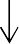 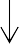 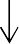 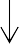 НеНевж. 5.5вж. 5.6ДаДаНеФигура 1: Работа с ръководството за класифициране на опасни отпадъци съгласно закона за авариитеАко операторът на инсталацията разполага с цялата информация, необходима за класификацията на отпадъците съгласно законодателството относно авариите, класификацията на отпадъците в конкретния случай има предимство пред класификацията на отпадъците като правило по презумпция съгласно таблица 3 в приложение 1 към настоящото ръководство. Класификацията на опасните отпадъци в отделните случаи изисква прецизно познаване на материалния състав на отпадъците и техните физични свойства. Ако такава информация липсва или не може да бъде установена по правдоподобен начин, може да се приложи специфичната за вида отпадък правна презумпция. В много от случаите е възможно да се установи материалният състав на отпадъците, ако са известни подробности за произхода и генерирането на отпадъците и тази информация се комбинира с наличния анализ на отпадъците.Ако проверката покаже, че поне една категория на опасност или поименно изброено вещество, се отнася за разглеждания отпадък, може допълнително да се провери дали отпадъкът носи риск за аварии при условията на предприятието. Ако не може да се изключи, че отпадъкът има потенциал за авария, отпадъкът се взема предвид при изчисляването на количеството съгласно приложение I към дванадесетата Наредба за прилагане на Федералния закон за контрол на емисиите.Отделните етапи на оценка са обяснени накратко по-долу.Наличие на опасни отпадъциПо смисъла на настоящото работно помагало при определянето на количеството налични опасни вещества се взема предвид само действителното или планираното количество опасни отпадъци, като се изключват количествата опасни вещества, които могат да бъдат генерирани в резултат на това (при наличие на нови констатации).Разглеждане на всеки отделен случайКласификацията на отпадъците в съответствие със закона за авариите в отделните случаи изисква задълбочени познания за физическите свойства на отпадъците и за материалния им състав. Само ако е налице достатъчно информация, може да се извърши оценка на всеки отделен случай.Тъй като класифицирането в категориите на опасност на 12-та Наредба за прилагане на Федералния закон за контрол на емисиите трябва да се извършва в съответствие с разпоредбите на Регламента CLP, отпадъците в този контекст трябва да се третират и класифицират, доколкото е възможно, като смеси по смисъла на Регламента CLP. Съгласно т. 8 от приложение I към 12-та Наредба за прилагане на Федералния закон за контрол на емисиите за отпадъците трябва да се определи най-подобната категория на опасност, така че тук е целесъобразно опростено прилагане на сложните разпоредби на CLP с оглед на специфичните особености на отпадъците (вж. приложение 2 към настоящото ръководство).Физични и други опасностиРазглеждат се физичните опасности и други опасности под т. 1.2 или т. 1.4 от списъка на веществата в приложение I към 12-та Наредба за прилагане на Федералния закон за контрол на емисиите (вж. приложение 2 към настоящото ръководство).Информацията или опитът в управлението на отпадъците, описващи тези опасности, често са налични и могат да бъдат използвани.Ако компонентите на отпадъците, идентифицирани в следващия етап на изпитване (вж. т. 5.2.2), сами по себе си проявяват физични или други опасности, тези констатации се вземат предвид при цялостната оценка на отпадъците.Опасности за здравето и околната средаСъгласно Регламента CLP опасностите за здравето и околната среда, свързани със смесите, могат да се установят по определен метод на изчисление. Това изисква, наред с други неща, познаване на отделните вещества в дадена смес, тяхната класификация съгласно Регламента CLP и съотношението им в сместа.В много случаи отпадъците могат да се разглеждат като смеси от различни вещества. Ако има налична информация за точния материален състав на отпадъците или ако съставките на отпадъците и тяхното съотношение в отпадъците могат да бъдат установени, е възможно да се проверят опасностите за здравето и околната среда (т. 1.1 или т. 1.3 от списъка на веществата в приложение I от 12-та Федералната наредба за контрол на емисиите). Познаването на произхода и генерирането на отпадъците в комбинация с анализите на отпадъците често водят до правдоподобни предположения за състава на тези отпадъци.За идентифицираните съставки на отпадъците се проучва тяхната класификация съгласноCLP За класификацията на веществата Регламентът CLP прави разграничение между два вида класификация, а именно хармонизирана класификация и самостоятелна класификация. Хармонизираните класификации са задължителни в ЕС и са изброени в таблица 3.1 в приложение VI, част 3 от регламента CLP. Трябва да се спазва актуалната версия на регламента CLPВеществата, за които не съществува хармонизирана класификация или за които хармонизираната класификация е ограничена само до определени класове на опасност, се класифицират от самите производители, вносители или потребители на веществата, преди да бъдат пуснати на пазара. Тази самостоятелна класификация също трябва да бъде взета под внимание. Самостоятелните класификации както и хармонизираните класификации, се публикуват в Списъка за етикетиране и класифициране на Европейската агенция по химикали (ECHA). В приложение 3 са посочени интернет връзки към някои подходящи бази данни за вещества.За класификацията на отпадъците съгласно закона за авариите се вземат предвид само онези вещества в отпадъците, които имат поне една класификация по CLP, съответстваща на категориите на опасност съгласно т. 1 от списъка на веществата в приложение I към 12-та Наредба за прилагане на Федералния закон за контрол на емисиите. Съответното разпределение на предупрежденията за опасност съгласно регламента CLP е представено в таблица 1 в приложение 1 към настоящото ръководство.Ако е необходимо, могат да се използват анализи на отпадъците, за да се определят съотношенията на веществата в отпадъците, които са от значение съгласно разпоредбите за аварии. Въз основа на класификацията на съответните съставки на отпадъците и тяхното съотношение в отпадъците се определя класификацията на отпадъците като смес в съответствие с метода за изчисляване по CLP. Указания за прилагането на метода за изчисление по CLP за проверка на опасностите за здравето и околната среда, свързани с отпадъците, са дадени в приложение 2 към настоящото ръководство.Ако класификацията по CLP на съответните съставки на отпадъците показва физични или други опасности съгласно приложение I към 12-та Наредба за прилагане на Федералния закон за контрол на емисиите, те трябва да се вземат предвид при съответното изпитване (вж. т. 5.2.1).Поименно изброени вещества съгласно т. 2 в приложение I към 12-ата Наредба за прилагане на Федералния закон за контрол на емисиитеПо правило отпадъците трябва да се причисляват към категориите на опасност съгласно т. 1 в приложение I към 12-та Наредба за прилагане на Федералния закон за контрол на емисиите. Ако отпадъкът трябва да бъде класифициран като поименно изброено вещество, той трябва в значителна степен да съдържа това вещество, така че за него да се прилагат идентични класификации по CLP.Правна презумпция въз основа на вида на отпадъка (код на отпадъка)Ако за даден отпадък не е налична информация, различна от вида на отпадъка, може да се използва таблица 3 от приложение 1 към настоящото ръководство. В тази таблица са изброени всички видове отпадъци, определени като опасни съгласно Наредбата за списъка на отпадъците,и е дадена съответната класификация съгласно закона за авариите. Списъкът съдържа информация за това към кои категории на опасност от Наредбата за предотвратяване на аварии обикновено могат да бъдат причислени отпадъците от съответния вид отпадъци и кои от тях могат да „съответстват на директивата Севезо“, т.е. кои могат да се разглеждат като фактор за възникване на голяма авария.Видовете отпадъци, определени като опасни в Наредбата за списъка на отпадъците, са разделени на три групи съгласно таблица 3 в приложение 1 към настоящото ръководство:Отпадъци, които не са от значение от гледна точка на закона за авариите (обозначени с „1“)5Отпадъци, чието значение за големи аварии трябва да се оценява за всеки отделен случай (обозначени с „2“)Отпадъци, които обикновено се класифицират като опасни (обозначени с „3“)Класификацията по видове отпадъци в таблица 3 от приложение 1 към настоящото ръководство се основава на класификациите от предишното ръководство на Комисията по безопасност на предприятията 25, Комисията по безопасност на предприятията 25, анализите от базата данни за анализ на отпадъците на Държавната агенция за защита на природата, околната среда и потребителите, опита в прилагането на законодателството в областта на управлението на отпадъците, коментарите и възраженията на заинтересованите сдружения.Характеристики на опасните отпадъци - критерии за опасните замърсителиСвойствата на отпадъците, свързани с опасността (критериите за опасните замърсители), съгласно приложение III към Директивата на ЕС за отпадъците (2008/98/ЕО), не съответстват на категориите на опасност съгласно законодателството за авариите и следователно могат да служат само като груб ориентир за евентуална класификация на отпадъците съгласно законодателството за авариите. Насоки за това са дадени в Таблица 2 в приложение 1 към настоящото ръководство. Категорията на опасност, приложима за съответния отпадък, трябва да се определя за всеки отделен случай.Определяне на риска от аварияАко отпадъците имат или могат да имат еквивалентни свойства по отношение на техния риск за аварии като веществата или смесите, които трябва да бъдат класифицирани съгласно Регламента CLP, те трябва временно да бъдат причислени към най-близката категория на опасност съгласно т. 1 от Списъка на веществата или към най-близкото поименно изброено вещество, съгласно т. 2 от Списъка на веществата (вж. т. 8 в приложение I от 12-та Наредба за прилагане на Федералния закон за контрол на емисиите).Поради това трябва да се вземе предвид риска за аварии на отпадъка. Рискът от аварии при опасните отпадъци първоначално се приема по принцип, така че по правило трябва да се определят категориите на опасност на отпадъците. Ако операторът на инсталацията, познавайки възможните опасности от даден отпадък, приеме, че отпадъкът няма потенциал за аварии, той трябва да установи това, ако е необходимо с помощта на външни експерти, да го обясни и да посочи правдоподобни причини.Организационните или техническите мерки за ограничаване на въздействията по време на експлоатацията не могат да се използват за определяне на потенциала за аварии.За отпадъците, за които трябва да се вземе решение за всеки отделен случай дали имат потенциал за аварии, решението може да съдържа следните съображения.5 Поради свойствата си тези отпадъци обикновено нямат потенциал за аварии (напр. нямат приложима категория на опасност съгласно закона за авариите; имат ниско съдържание на съответните опасни вещества и т.н.).Отпадъци, чиито опасни компоненти или съставки не могат да бъдат активирани чрезмеханично въздействие,проникване на вода,пожарексплозияобикновено не представляват потенциална опасност. По този начин интегрирането на опасните вещества в матрицата на отпадъците играе важна роля.Предметите, които вече не се използват, напр. старо електрическо оборудване, което като продукти не е попадало в обхвата на Наредбата за опасните аварии, по принцип не представляват потенциална опасност, доколкото е запазена характеристиката им като продукт.Освен това в оценката на потенциалните опасности могат да бъдат включени следните въпроси:Отпадъците обработват ли се в инсталацията или само се съхраняват в нея?Решаващият фактор тук е дейността, лицензирана съгласно закона за контролна емисиите за вида на отпадъците в съответствие с приложение 1 към 4-та Наредба за прилагане на Федералния закон за контрол на емисиите. Настоящото приложение може да се използва и като източник на информация за инсталации, за които не се изисква разрешение.Възможно ли е съхраняваните опасни вещества да изтекат поради внезапно събитие? Ако да, тогава се изисква класифициране съгласно закона за авариите?Възможно ли е приборавене с опасни вещества, те да изтекат поради внезапно събитие? Ако да, тогава се изисква класифициране съгласно закона за авариите?Прагови количества в случай на незнание на точната категория на опасност съгласно 12-та Наредба за прилагане на Федералния закон за контрол на емисиитеАко не е възможно ясно да се определи категорията на опасност на отпадъците, количествените прагове за съответните категории на опасност се обобщават, както следва:H – Опасности за здравето:Ако отпадъците не могат да бъдат категорично отнесени към категория H (H1, H2 или H3) се прилага количествен праг от 5 000 kg за дейности от по-нисък клас и 20 000 kg за дейности от по-висок клас.P – Физични опасностиАко отпадъците не могат да бъдат ясно отнесени към категория P1 (P1a или1б)  се прилага количествен праг от 10 000 kg за дейности от по-нисък клас и 50 000 kg за дейности от по-висок клас.Ако отпадъците не могат да бъдат категорично отнесени към категория P3 (P3a или P3б) се прилага количествен праг от  150 000 kg за дейности от по-нисък клас и 500 000 kg за дейности от по-висок клас.Ако отпадъците не могат да бъдат категорично отнесени към категория P5 (P5a, P5б или P5в) се прилага количествен праг от 10 000 kg за дейности от по-нисък клас и50 000 kg за дейности от по-висок клас..Ако отпадъците не могат да бъдат категорично отнесени към категория P6 (P6a или P6б) се прилага количествен праг от  10 000 kg за дейности от по-нисък клас и 50 000 kg за дейности от по-висок клас.E – Опасности за околната средаАко отпадъците не могат да бъдат категорично отнесени към категория E (E1 или E2) се прилага количествен праг от  100 000 kg за дейности от по-нисък клас и 200 000 kg за дейности от по-висок клас.O – Други опасностиАко отпадъците не могат да бъдат категорично отнесени към категория O (O1, O2 или O3) се прилага количествен праг от  50 000 kg за дейности от по-нисък клас и 200 000 kg за дейности от по-висок клас.Забележка: Освен опасните отпадъци, при определянето на количествата трябва да се вземат предвид и другите опасни вещества, налични в предприятието (вж. приложение I към 12-та Наредба за прилагане на Федералния закон за контрол на емисиите).Специални класификацииОтработени масла (в съответствие с наредбата за отработените масла)Отработените масла могат да бъдат отнесени към категории P5a-в и E1, E2 като запалими или опасни за околната среда вещества. Резултатите от класифицирането зависят от особеностите в съответните етапи от процеса (напр. приемен склад: E2, термична обработка (напр. дестилация): P5б, продукт: в съответствие с регламента CLP). Операторът може да докаже с помощта на методи за изпитване, напр. определяне на температурата на възпламеняване, анализи и допълнителна информация за материалния състав на отработените масла, че няма опасни свойства съгласно 12-та Наредба за прилагане на Федералния закон за контрол на емисиите. Без това доказателство отработените масла обикновено се класифицират като опасни за околната среда Е2.Защитно облекло (15 02 02*)Защитното облекло обикновено е предназначено да отблъсква опасните вещества, а не да ги абсорбира. Следователно защитното облекло трябва да се отчита като 0,5 % от общото тегло на най-сходната категория на опасност на потенциалните замърсители.Електрически уреди (съгласно Закона за електрическите уреди)6Отпадъци от електрическо оборудване, които са събрани и съхранявани в групи 1, 2, 3,  и 5 според Закона за електрическите уреди, с изключение на уредите, съдържащи полихлорирани бифенили, не се класифицират съгласно Закона за авариите, тъй като отпадъкът по същество все още е подобен на продукта.Ако компонентите от полихлорирани бифенили не могат да бъдат изключени поради годината на производство (преди 1989 г.) или маркировката върху устройството, устройствата се класифицират с 50% от теглото на отпадъците в категория на опасност E1 съгласно приложение I към 12-та Наредба за прилагане на Федералния закон за контрол на емисиите.Обозначенията MP, MKP, MPK върху кондензаторите показват, че те не съдържат полихролирани бифенили.76 Вж. Документ 238/16 на Федералния съвет: Обосновка на федералното правителство относно изменението на 12-та Наредба за прилагане на Федералния закон за контрол на емисиите:„В т. 8 относно приложимостта на наредбата са направени редакционни промени, за да се поясни, че операторът е длъжен да класифицира отпадъците, дори ако в момента не съществува дейност. Освен това препратката към регламентите за веществата е адаптирана към настоящото състояние При класифицирането на отпадъците трябва да се вземат предвид типични за тях аспекти, като например силно променлив състав. Ако е необходимо, трябва да се провери дали праговете на концентрация за съответните съставки, определени от разпоредбите за веществата, са надвишени в съответния отпадък или дали е необходима класификация на отпадъка по отношение на веществата, ако съответните съставки са твърдо интегрирани в матрицата. Предмети, които вече не се използват, като например отпадъци от електрическо оборудване, които като продукти не са попадали в обхвата на Наредбата за авариите, не следва да попадат в обхвата на Наредбата, доколкото запазват характера си на продукти.“7 Референтен документ на Германската асоциация на производителите на електротехника и електроника от 16.11.2015 г. „Изхвърляне на захранващи кондензатори, кондензатори за флуоресцентни лампи и кондензатори за двигатели, съдържащи полихролирани бифенили“ (https://www.zvei.org/fileadmin/user_upload/Presse_und_Medien/Publikationen/2015/november/Merk- blatt Entsorgung_von_PCB-haltigen_Starkstromkondensatoren/ZVEI_PCBhaltige_Starkstromkondsensato- ren_04_11_2015.pdf)Приложение 1Таблица 1: Разпределение на предупрежденията за опасност съгласно Регламента CLP към категориите на опасност съгласно списъка на веществата в приложение I към 12-та Наредба за прилагане на Федералния закон за контрол на емисиите8 Регистрирано сдружение Съюз на химическата промишленост: Ръководство от 06.02.2017 г. "Причисляване на веществата към новото приложение I на Наредбата за авариите от 9 януари 2017 г.“ (https://www.vci.de/langfassungen/langfassungen- pdf/vci-orientierungshilfe-zuordnung-von-stoffen-stoffliste-stoerfallv.pdf)Опасните вещества, класифицирани като "остро токсични, категория 3, орални" (H 301), попадат в позиция "H2 остро токсични", ако не може да бъде получена класификация за остра инхалационна токсичност или за остра дермална токсичност, например защото липсват убедителни данни за инхалационна и дермална токсичност.Таблица 2: Идентифицирайте най-сходната категория на опасност на разглеждания отпадък въз основа на критериите за опасните вещества.Забележка: Характеристиките на опасност по закона за отпадъците (критериите за опасни вещества) и категориите на опасност по закона за авариите не съвпадат поради съответните им определения. Ето защо следващото сравнение е само ориентировъчно.Таблица 3: Разглеждане на отделните видове отпадъци от гледна точка на закона за авариитеТаблицата съдържа класификации на отпадъците въз основа на видовете отпадъци съгласно Наредбата за списъка на отпадъците и може да се използва, ако операторът на инсталацията не предостави по-подробно описание на отпадъците или оценка на свързаните с опасностите съставки на отпадъците. По този начин отпадъците могат да бъдат класифицирани според вида им от гледна точка на закона за авариите.Разглеждат се всички видове отпадъци, определени като опасни съгласно Наредбата за списъка на отпадъците. За по-добро разбиране на наименованията на отпадъците, освен 6-цифрените кодове на отпадъците са дадени и 4-цифрените заглавия на групите от Наредбата за списъка на отпадъците. В колона 3 „Значимост на опасността“ на таблицата на посочените видове отпадъци са поставени цифри 1-3, които представляват първоначална оценка на значимостта на опасността на тези видове отпадъци, както следва:1: Без значимост на опасносттаВ списъка с „1“ са отбелязани онези видове отпадъци, за които може да се приеме, че свързаните с тях отпадъци не съдържат никакви опасни вещества, свързани с аварии, в съответна концентрация, или които присъстват във форма, за която може да се приеме, че няма да се развие потенциал за авария в случай на внезапно възникнало събитие.2: Разглеждане на всеки отделен случайВидовете отпадъци се отбелязват с „2“, ако могат да включват много различни отпадъци, които биха могли да бъдат от значение за дадена авария в отделни случаи. Тук спадат предимно отпадъци с широк спектър от основни компоненти или примеси, например отпадъци от кожарската, кожухарската и текстилната промишленост, като 04 02 16* (багрила и пигменти, съдържащи опасни вещества) или 04 02 19* (утайки от пречистване на отпадъчни води на място, съдържащи опасни вещества).За някои отпадъци, например от строителния сектор, като 17 02 04* (стъкло, пластмаса и дърво, съдържащи или замърсени с опасни вещества), по принцип не трябва да се допуска потенциал за авария, ако те само се съхраняват. Решаващ фактор за съответствието на тези отпадъци с авариите е начинът, по който те се третират в съответствие с разрешението (съхранение или третиране, вид третиране). Примерът също така показва, че много различни отпадъци могат да попаднат в един вид отпадък.В гореспоменатите случаи е необходимо всеки случай да се разглежда отделно. В някои случаи колона 4 от таблицата съдържа специални бележки по този въпрос.3: Като правило, за да бъде класифициран според закона за авариитеЗа видовете отпадъци, отбелязани с „3“ в списъка, по принцип може да се приеме, че за свързаните с тях отпадъци се прилага поне една от категориите на опасност съгласно закона за авариите и че съществува потенциал за авария в случай на внезапно възникнало събитие.Приложение 2Като цяло се препоръчва следната процедура за оценка на всеки отделен случай и проверка на правната презумпция за задаване на категориите на опасност съгласно закона за авариите (таблица 3, приложение 1 към настоящото ръководство). По отношение на отпадъците могат да се използват разпоредбите на действащата Класификация и етикетиране на дейности, включващи опасни вещества 201 (Класификация и етикетиране на дейности, включващи опасни вещества).Определяне на материалния състав на отпадъците (на отпадъците от даден вид отпадъци), доколкото е възможно.Анализ на отпадъците (напр. сумарни параметри, тежки метали)Произход, генериране на отпадъци,от които се извличат „най-лошите“ вещества, които могат да бъдат открити в отпадъците с висока степен на вероятност.Изследване на класификацията на съставките на отпадъците в съответствие с Регламента CLP (вж. т. 5.2. от настоящото ръководство)Идентифициране на съответните вещества (вж. приложение I към 12-та Наредба за прилагане на Федералния закон за контрол на емисиите и таблица 1 в приложение 1 от настоящото ръководство)Определяне на съдържанието на съответните вещества в отпадъците (напр. чрез анализ на отпадъците).Класифициране на отпадъците като смес в съответствие с Регламент -CLPH Опасности за здравето (вижте т. 2.2 от приложение 2 на Техническото правило за опасни вещества 201)P Физични опасности (т. 2.1 от приложение 2 на Техническото правило за опасни вещества 201)E Опасности за околната среда (т. 2.3 от приложение 2 на Техническото правило за опасни вещества 201)O Други опасностиИзчисляване на количествата (вж. приложение I от 12-та Наредба за прилагане на Федералния закон за контрол на емисиите)Помощ за определяне на категорията на опасност съгласно Регламент CLPОпасности за здравето:Определянето на опасността за здравето на даден отпадък може да се извърши в опростена форма съгласнот. 2.2 от приложение 2 към Техническото правило за опасни вещества 201. В таблица 4 са обобщени разпоредбите за опасностите за здравето, свързани с авариите.Ако в таблица 4 има съставни части на отпадъците с класификациите съгласно регламент CLP тяхното съдържание в отпадъците трябва да се добави за всяка категория на опасност съгласно 12-та Наредба за прилагане на Федералния закон за контрол на емисиите. Класификацията на отпадъците е резултат от сравнението на сумарното съдържание на веществата за всяка категория на опасност с граничните стойности, посочени в таблица 4.Таблица 4 трябва да се чете по такъв начин, че например съставка на отпадъка, класифицирана като остро токсична, категория 1, орално (H300), води до класифициране на самия отпадък като остро токсичен, категория 1, орално от концентрация на веществото 10 %. При концентрация на това вещество от 1 % в отпадъка, самият отпадък ще бъде класифициран само като остро токсичен, категория 2, орално, а при концентрация на веществото от 0,17 % - само като остро токсичен, категория 3, орално.Само съставките на отпадъците с концентрация от 0,1 % или повече (1000 mg/kg) се включват в сумирането съгласно таблица 4, т.е. веществата под тази граница на разглеждане не се вземат предвид при класифицирането на отпадъците.Таблица 4: Класификация на отпадъците по отношение на опасностите за здравето, свързани с аварии, в съответствие с Техническото правило за опасни вещества 201* важи само за вещества, класифицирани като „остро токсични, кат. 3, орално“ (H301), ако за тях не може да бъде получена нито класификация за остра инхалационна токсичност, нито класификация за остра дермална токсичност, напр. поради липса на убедителни данни за токсичността. Ако е доказано, че тези вещества не трябва да се класифицират нито като „остро токсични, дермално“, нито като „остро токсични, инхалационно“, причисляването към категория на опасност H2 отпада.ci = Процентно съдържание на веществото i в отпадъцитеSTOT SE = Токсичност за специфични целеви органи след еднократна експозицияФизични опасности:Определянето на физичните опасности, които са от значение съгласно 12-та Наредба за прилагане на Федералния закон за контрол на емисиите, може да се извърши съгласно спецификациите в т. 2.1 в приложение 2 към Техническото правило за опасни вещества 201.За отпадъци, съдържащи запалими течности, се препоръчва определянето на температурата на възпламеняване и на кипене на отпадъците, за да се класифицират като запалими.Опасности за околната среда:Определянето на съответните опасности за околната среда съгласно 12-та Наредба за прилагане на Федералния закон за контрол на емисиите може да се извърши съгласно спецификациите в т.в приложение 2 към Техническото правило за опасни вещества 201. В съответствие с това отпадъците трябва да бъдат класифицирани като дългосрочни (хронични) замърсители на водната среда от категория 1 като предпазна мярка, ако няма достатъчно информация за изчисляване на опасността за водната среда в съответствие с регламента CLP.В тази връзка може да е полезно да проучите необходимата информация и да използвате следните формули за изчисляване на класификацията на отпадъка съгласно Регламента CLP по отношение на опасността за водни организми (вж. т. 4.1.3.5.5, приложение I към CLP):E1: остро опасен за водната среда, категория 1 (H400):∑(ci × Mi) ≥ 25 %	или	∑ (    Ci	) ≥ 1(25/M i)E1: хронично опасен за водната среда, категория 1 (H410):∑(ci × Mi) ≥ 25 %	или	∑ (    Ci	) ≥ 1(25/Mi)E2: хронично опасен за водната среда, категория 2 (H411):10 × ∑(ci H410 × Mi) + ∑ ci H411 ≥ 25%	или	∑ ( Ci H410 ) + ∑ Ci H411 ≥ 1(25/Mi)	          25Където ci е процентното съдържание на веществото i в отпадъците, което е класифицирано със съответната Н-фраза съгласно Регламента CLPMi е мултипликационен коефициент на веществото i, който се прилага към веществата, класифицирани като опасни за водната среда в категория 1. Този коефициент отчита повишения риск, дължащ се на наличието на силно токсични вещества в отпадъците (смесите).За по-голямо улеснение при обобщаването трябва да се вземат предвид само веществата със следното съдържание в отпадъците, аналогично на опасностите за здравето:Вещества без коефициент M: Гранична стойност: > 0,1%Вещества с коефициент М: Гранична стойност: > 0,1% / MЗабележка относно коефициента М:Определянето на коефициента М за съставките на отпадъците, класифицирани като остри или хронични замърсители на водната среда от категория 1, трябва да се извърши в следния ред.Хармонизиран коефициент МХармонизираните коефициенти М са изброени в таблица 3.1 в приложение VI към регламента CLP. Хармонизираните коефициенти М са задължителни. Ако дадено вещество е класифицирано в тази таблица като остро и хронично опасно за водната среда от категория 1 и там е отбелязан само един коефициент M, този коефициент се прилага и за двата вида опасност за водната среда от категория 1. Това се прилага с необходимите изменения и в следните случаи.Коефициент M от бази данни за веществата, напр. ECHA или информационни листове за безопасност. Ако няма хармонизиран коефициент M, може да се използва коефициентът M от.регистрационните досиета в системата REACH. Коефициентите М могат да се търсят в регистъра за класификация и етикетиране на ECHA. Освен това коефициентите М се публикуват и в информационните листове за безопасност.Коефициентът М не се изследваАко не е възможно да се изчисли коефициентът M на дадена отпадъчна съставка поради липса на токсикологични данни (вж. таблица 4.1.3 в т. 4.1.3.5.5.1 от приложение I към регламента CLP), се използва коефициент M=1.Посочва се, че само методът, описан в т. 1 (хармонизиран коефициент М), може да се използва от операторите на инсталации или от органите по околна среда за определяне на опасностите за околната среда по практичен начин. В отделни случаи практическото определяне на опасностите за околната среда може да се извърши и по метод 2 (коефициент M от базите данни за веществата, напр. от ECHA или от информационните листове за безопасност).Изчисляването на коефициента М на базата на екотоксикологични данни досега е имало предимно теоретично значение за сектора на отпадъците. Това обаче може да се промени в бъдеще.Приложение 3Правни основания, разпоредби:Бази данни за вещества (примери):Категории на опасност съгласно списъка на веществата в приложение I към 12-та Наредба за прилагане на Федералния закон за контрол на емисиитеКатегории на опасност съгласно списъка на веществата в приложение I към 12-та Наредба за прилагане на Федералния закон за контрол на емисиитеПредупреждение за опасност съгласно Регламент CLP1.1H Опасности за здравето1.1.1H1 Остра токсичност, Категория 1 (всички пътища на експозиция)H300, H310, H3301.1.2Н2 остра токсичност,Категория 2 (всички пътища на експозиция),Категория 3 (инхалационен път на експозиция, орален път на експозиция)9- H300, H310, H330- H331 H3011.1.3H3 Специфична токсичност за определени органи еднократна експозиция (STOT SE), Категория 1H3701.2P Физични опасности1.2.1P1 Експлозивни вещества/смеси и изделия, взривни вещества31.2.1.1P1a Експлозивни вещества/смеси и изделия, съдържащи взривни вещества, - нестабилни взривоопасни вещества и смеси, - взривни вещества/смеси и изделия, съдържащи взривни вещества, подклас 1.1, 1.2, 1.3, 1.5 или 1.6, - Вещества или смеси с експлозивни свойства съгласно метод А.14 от Регламент (ЕО) т. 440/20084, които не са причислени към класовете на опасност „органични пероксиди“ или „самореактивни вещества и смеси“H200 (нестабилни), H201 (UK 1.1),H202 (UK 1.2),H203 (UK 1.3),H205 (UK 1.5),(UK 1.6 без предупреждения за опасност)1.2.1.2P1б Експлозивни вещества/смеси и изделия, взривни вещества 1.45H2042.2.1P2 Запалими газове, категория 1 или 2H220 (Кат. 1),H221 (Кат. 2)3.2.1P3 Аерозоли1.2.3.1P3a Запалими аерозоли6 от категория 1 или 2, съдържащи запалими газове от категория 1 или 2 или запалими течности от категория 1H222 (Кат. 1),H223 (Кат. 2)1.2.3.2P3б Аерозоли6 от категория 1 или 2, които не съдържат нито запалими газове от категория 1 или 2, нито запалими течности от категория 17Категории на опасност съгласно списъка на веществата в приложение I към 12-та Наредба за прилагане на Федералния закон за контрол на емисиитеКатегории на опасност съгласно списъка на веществата в приложение I към 12-та Наредба за прилагане на Федералния закон за контрол на емисиитеПредупреждение за опасност съгласно Регламент за КЕО4.2.1P4 Оксидиращи газове, категория 1H2705.2.1P5 Запалими течности1.2.5.1P5a запалими течности, - запалими течности от категория 1, - запалими течности от категория 2 или 3, съхранявани при температура над точката им на кипене, - други течности с пламна температура< 60° C, съхранявани при температура над точката им на кипене8H224 (Кат. 1),H225 (Кат. 2),H226 (Кат. 3)1.2.5.2P5б запалими течности, - запалими течности от категория 2 или 3, при които специални условия на обработка, като високо налягане или висока температура, могат да доведат до опасност от аварии, - други течности с пламна температура < 60° C, при които специални условия на обработка, като високо налягане или висока температура, могат да доведат до опасност от инциденти8H225 (Кат. 2),H226 (Кат. 3)1.2.5.3P5в Запалими течности от категория 2 или 3, които не са изброени в Р5а и Р5бH225 (Кат. 2)H226 (Кат. 3)6.2.1P6 Самоактивиращи се вещества и смеси или органичнипероксиди1.2.6.1P6a Самоактивиращи се вещества и смеси, тип А или B, или органични пероксиди, тип А или BH240 (тип A), H241 (тип B)1.2.6.2P6б Самоактивиращи се вещества и смеси, тип C, D, E или F, или органични пероксиди, тип C, D, E или FH2427.2.1P7 Пирофорни течности, категория 1, или пирофорни твърди вещества, категория 1H2508.2.1P8 Оксидиращи течности, категория 1, 2 или 3, или оксидиращи твърди вещества, категория 1, 2 или 3H271 (Кат.1),H272 (Кат. 2, 3)1.3E Опасности за околната среда1.3.1E1 Опасни за водната среда, категория Остра опасност 1 или Хронична опасност 1H400 (остра 1), H410 (хрон.1)2.3.1E2 Опасни за водната среда, категория Хронична опасност 2H4111.4O Други опасности1.4.1O1 Вещества или смеси с предупреждение за опасност EUH014EUH0142.4.1O2 Вещества или смеси, които при контакт с вода отделят запалими газове, категория 1H2603.4.1O3 Вещества или смеси с предупреждение за опасност EUH029EUH029Критерии за опасните веществаНай-сходни характеристики на опасността съгласнозакона за авариитеHP 1 – експлозивниP1a, P1б, P6aHP 2 – оксидиращиP4, P8HP 3 – запалимиP2, P3a, P3б, P5a, P5б, P5в, P6б, P7HP 4 – дразнещи - дразнене на кожата или увреждане на очитеЛипсва еквивалент в закона за авариитеHP 5 – специфична токсичност за определени органи(STOT)/Опасност при вдишванеH3HP 6 – остра токсичностH1, H2HP 7 – канцерогененнисамо веществата, поименно изброени под т. 2.2. в приложение I към 12-та в приложение I към дванадесетия регламентHP 8 - корозивниЛипсва еквивалент в закона за авариитеHP 9 - инфекциозениЛипсва еквивалент в закона за авариитеHP 10 – токсични за репродукциятаЛипсва еквивалент в закона за авариитеHP 11 – мутагенниЛипсва еквивалент в закона за авариитеHP 12 –  отделящи силно токсичен газO3HP 13 – сенсибилизиращиЛипсва еквивалент в закона за авариитеHP 14 – токсични за околната средаE1, E2HP 15 – пораждащи друго вещество- Отпадъци, които могат да развият някое от горепосочените свойства, свързани с опасностите, които първоначалните отпадъци не проявяват веднагаEUH019: Може да образува експлозивни пероксиди. EUH044 Опасност от експлозия при нагряване в затворено пространствоEUH001 Експлозивен в сухо състояние H205 Опасност от масова експлозия в случай на пожар (Обяснение 1.5) = P1aЛипсва еквивалент в закона за авариитеКод на отпадъцитеОбозначаване на отпадъцитеЗначимост на авариятаКатегория на опасност съгласно приложение I  от 12-та Наредба за прилагане на Федералния закон за контрол на емисиите01 03Отпадъци от физическата и химическата преработка на полезни изкопаеми, съдържащи метали01 03 04*Киселиннообразуващи остатъци от преработката на сулфидни руди2E1, E201 03 05*други остатъци от преработка, съдържащи опасни вещества2E1, E201 03 07*други отпадъци, съдържащи опасни вещества, от физическа и химическа обработка на полезни изкопаеми, съдържащи метали2H1, H2, E1,E201 03 10*червена утайка от производството на алуминий, съдържаща опасни вещества, различни от посочените в 01 03 073H1, H2, E1, E201 04Отпадъци от физическа и химическа обработка на полезни изкопаеми, несъдържащи метали01 04 07*Отпадъци, съдържащи опасни вещества, от физическа и химическа обработка на полезни изкопаеми,несъдържащи метали1не01 05Сондажни разтвори и други отпадъци от сондиране01 05 05*маслена сондажна кали отпадъци2E201 05 06*Сондажна кал и други отпадъци от сондиране, съдържащи опасни вещества2H2, E1, E202 01Отпадъци от селското стопанство, градинарството, управлението на водоеми, горското стопанство, лова и риболоваКод на отпадъцитеОбозначаване на отпадъцитеЗначимост на авариятаКатегория на опасност съгласно приложение I  от 12-та Наредба за прилагане на Федералния закон за контрол на емисиите02 01 08*Отпадъчни селскостопански химикали, съдържащи опасни вещества3H1, H2, P5в, E1, E2, O3, No. 2.6.1, 2.6.2, 2.6.3,2.23.1, 2.32.2 отсписъка на веществата03 01Отпадъци от дървообработването и производството на плоскости и мебели03 01 04*дървени стърготини, стружки, изрезки, дървен материал, ПДЧ и фурнир, съдържащи опасни вещества1не03 02отпадъци от съхранението на дървесина03 02 01*безхалогенни органични консерванти за дърво3H2, E1, E203 02 02*хлорорганични консерванти за дърво3H2, E1, E203 02 03*органометални консерванти за дърво3H2, E1, E203 02 04*неорганични консерванти за дърво3H2, P4, P6a, E1, E203 02 05*други консерванти за дърво, съдържащи опасни вещества3H2, E1, E204 01опадъци от кожарската и кожухарската промишленост04 01 03*опадъци от обезмасляване, съдържащи разтворители, без течна фаза1не04 02опадъци от текстилната промишленост04 02 14*отпадъци от довършителни работи, съдържащи органични разтворители1не04 02 16*Оцветители и пигменти, съдържащи опасни вещества2H2, E1, E204 02 19*утайки от пречистване на отпадъчни води на място, съдържащи опасни вещества2H1, H2, E1,E205 01Отпадъци от рафиниране на нефт05 01 02*Шлам от обезсоляване3P5в05 01 03*Утайки от резервоари3P5в, P5a, E2Код на отпадъцитеОбозначаване на отпадъцитеЗначимост на авариятаКатегория на опасност съгласно приложение I  от 12-та Наредба за прилагане на Федералния закон за контрол на емисиите05 01 04*киселинни алкилни суспензии1не05 01 05*разлято масло3P5a, E205 01 06*маслени утайки от експлоатации и поддръжка3E205 01 07*киселинни катрани3E205 01 08*други катрани3E205 01 09*утайки от пречистване на отпадъчни води на място, съдържащи опасни вещества3H1, H2, E205 01 11*Отпадъци от пречистване на горива соснови1не05 01 12*киселинни масла3E205 01 15*използвани филтърни глини3E205 06отпадъци от пиролиза на въглища05 06 01*киселинни катрани3E1, E205 06 03*други катрани3E1, E205 07отпадъци от пречистване и транспортиране на природен газ05 07 01*отпадъци, съдържащи живак3H1, H2, E1,E206 01Отпадъци от производството, формулирането, доставянето и употребата (ПФДУ) на киселини06 01 01*Сярна киселина и киселини със сяра2H2, E1, E2, O1Забележка: Ако отпадъците са замърсени с други опасни вещества, това може да е от значение за аварията06 01 02*солна киселина2E206 01 03*флуороводородна киселина3H1, H206 01 04*Фосфорна киселина и киселини с фосфор1неКод на отпадъцитеОбозначаване на отпадъцитеЗначимост на авариятаКатегория на опасност съгласно приложение I  от 12-та Наредба за прилагане на Федералния закон за контрол на емисиите06 01 05*Азотна киселина и киселини с азот2P8Забележка: Само азотната киселина, но не и азотната киселина, се класифицира под кодовия номер на отпадъка в съответствие с 12-та Наредба за прилагане на Федералния закон за контрол на емисиите. При концентрация C > 65 % азотната киселина се класифицира като окислителна течност, категория 3, съгласно регламента CLP06 01 06*други киселини2H1, H2, E1, E206 02Отпадъци от ПФДУ на основи06 02 01*калциев хидроокис1не06 02 03*Амониев хидроокис3E106 02 04*Натриев и калиев хидроокис1не06 02 05*други основи2P5в, E1, E206 03Отпадъци от ПФДУ на соли, солни разтвори и метални оксиди06 03 11*твърди соли и разтвори, съдържащи цианид3H1, H2, E1, E206 03 13*твърди соли и разтвори, съдържащи тежки метали2H1, H2, E1, E206 03 15*метални оксиди, съдържащи тежки метали3H1, H2, E1, E206 04металосъдържащи отпадъци, различни от посочените в 06 0306 04 03*отпадъци, съдържащи арсен3H1, H2, E1, E206 04 04*отпадъци, съдържащи живак3H1, H2, E1, E206 04 05*отпадъци, съдържащи други тежки метали3H1, H2, E1, E2Код на отпадъцитеОбозначаване на отпадъцитеЗначимост на авариятаКатегория на опасност съгласно приложение I  от 12-та Наредба за прилагане на Федералния закон за контрол на емисиите06 05утайки от пречистване на отпадъчни води на мястото на образуването им06 05 02*утайки от пречистване на отпадъчни води на мястото на образуване, съдържащи опасни вещества2H1, H2, E1, E2Забележка: Значимост на аварията по-специално захром-VI или цианиди.06 06отпадъци от ПФДУ на химични вещества и смеси, съдържащи сяра, от химични процеси с участие на сяра и от процеси на десулфуризация06 06 02*отпадъци, съдържащи опасни сулфиди3H2, E1, E206 07отпадъци от ПФДУ на халогенни елементи и от химични процеси с участие на халогенни елементи06 07 01*отпадъци от електролиза, съдържащи азбест1не06 07 02*активен въглен от производството на хлор2H1, H2, E1, E206 07 03*утайки от бариев сулфат, съдържащи живак3H1, H2, E1, E206 07 04*разтвори и киселини, например киселини, получени по контактен метод3P4, E1, E206 08отпадъци от ПФДУ на силиций и силициеви производни съединения06 08 02*отпадъци, съдържащи опасни хлоросилани3P5в, P7, P5a, O206 09Отпадъци от ПФДУ на химикали, съдържащи фосфор и от фосфорна химия06 09 03*отпадъци от ПФДУ на химични вещества и смеси, съдържащи фосфор, и от химични процеси с участие на фосфор2E1, E206 10отпадъци от ПФДУ на химични вещества и смеси, съдържащи азот, от химични процеси с участие на азотКод на отпадъцитеОбозначаване на отпадъцитеЗначимост на авариятаКатегория на опасност съгласно приложение I  от 12-та Наредба за прилагане на Федералния закон за контрол на емисиитеи от производство на торове06 10 02*отпадъци, съдържащи опасни вещества3P406 13отпадъци от неорганични химични процеси, неупоменати другаде06 13 01*неорганични продукти за растителна защита, консерванти за дървесина и други биоциди3H1, H2, E1, E2, O306 13 02*отработен активен въглен (с изключение на 06 07 02)3H2, E1, E206 13 04*отпадъци от производство на азбест1не06 13 05*сажди от пещи и комини3E1, E207 01Отпадъци от производството, формулирането, доставянето и употребата (ПФДУ) на основни органични химични вещества07 01 01*промивни води и матерни луги3H2, P5в, E1, E2Забележка: Обикновено са възможни по-точни дефиниции за отпадъците07 01 03*халогенирани органични разтворители, промивни течности и матерни луги3H2, P5в, E1, E207 01 04*други органични разтворители, промивни течности и матерни луги3H2, P5в, P7, E1, E207 01 07*халогенирани остатъци от дестилация и остатъци от реакции3H2, P5в, P5a, E1, E2, O1, O207 01 08*други остатъци от дестилация и остатъци от реакции3H1, H2, P5в, P7, E1, E207 01 09*халогенирани филтърни кекове и отработени абсорбенти3H2, P5в, E1, E207 01 10*други филтърни кекове и отработени абсорбенти3H2, P5в, E1, E2Код на отпадъцитеОбозначаване на отпадъцитеЗначимост на авариятаКатегория на опасност съгласно приложение I  от 12-та Наредба за прилагане на Федералния закон за контрол на емисиите07 01 11*утайки от пречистване на отпадъчни води на мястото на образуване, съдържащи опасни вещества3H2, E1, E207 02Отпадъци от ПФДУ на пластмаси, синтетичен каучук и изкуствени влакна07 02 01*промивни води и матерни луги3H2, P5в, E1, E207 02 03*халогенирани органични разтворители, промивни течности и матерни луги3H1, H2, P5в, P5a, E1, E207 02 04*други органични разтворители, промивни течности и матерни луги3H1, H2, P5в, P7, E1, E207 02 07*халогенирани остатъци от дестилация и остатъци от реакции3H1, H2, P5в, E1, E207 02 08*други остатъци от дестилация и остатъци от реакции2H1, H2, P5в, P5a, E1, E2Забележка: Обикновено няма точка на възпламеняване между 0°C и 60°C, границите на концентрация също обикновено не се достигат.07 02 09*халогенирани филтърни пити, използвани абсорбиращи материали3H2, P5в, E1, E2, O1, O207 02 10*други филтърни кекове и отработени абсорбенти3H2, P5в, E1, E207 02 11*утайки от пречистване на отпадъчни води на мястото на образуване, съдържащи опасни вещества3H1, H2, E1, E207 02 14*отпадъци от добавки, съдържащи опасни вещества2H1, H2, P8, P5в, P5a, E1, E207 02 16*отпадъци, съдържащиопасни силикони1не07 03отпадъци от ПФДУ на органични багрила и пигменти (с изключение на  06 11)07 03 01*водни промивни течности и матерни3H2, P5в, E1, E2Код на отпадъцитеОбозначаване на отпадъцитеЗначимост на авариятаКатегория на опасност съгласно приложение I  от 12-та Наредба за прилагане на Федералния закон за контрол на емисиителуги07 03 03*халогенирани органични разтворители, промивни течности и матерни луги3H1, H2, P5в, E1, E2, O1, O207 03 04*други органични разтворители, промивни течности и матерни луги3H2, P5в, P5a,07 03 07*халогенирани остатъци от дестилация и остатъци от реакции3H1, H2, P5a, E1, E207 03 08*други остатъци от дестилация и остатъци от реакции3H1, H2, P5a, P5в, E1, E207 03 09*халогенирани филтърни кекове и отработени абсорбенти3H2, P5a, E1, E207 03 10*други филтърни кекове и отработени абсорбенти3H2, P5a, E1, E207 03 11*утайки от пречистване на отпадъчни води на мястото на образуване, съдържащи опасни вещества3H2, E1, E207 04отпадъци от ПФДУ на органични препарати за растителна защита (с изключение на 02 01 08 и 02 01 09), препарати за консервация на дървесина (с изкл. на 03 02) и други биоциди07 04 01*промивни води и матерни луги3H2, P5a, E1, E207 04 03*халогенирани органични разтворители, промивни течности и матерни луги3H2, P5в, E1, E207 04 04*други органични разтворители, промивни течности и матерни луги3H2, P5в, P5a, E1, E207 04 07*халогенирани остатъци от дестилация и остатъци от реакции3H1, H2, P5в, E1, E2, O1, O207 04 08*други остатъци от дестилация и остатъци от реакции3H1, H2, P5в, P5a, E1, E207 04 09*халогенирани филтърни кекове и отработени абсорбенти3H2, P5в, E1, E2, O1, O2Код на отпадъцитеОбозначаване на отпадъцитеЗначимост на авариятаКатегория на опасност съгласно приложение I  от 12-та Наредба за прилагане на Федералния закон за контрол на емисиите07 04 10*други филтърни кекове и отработени абсорбенти3H2, P5в, E1, E207 04 11*утайки от пречистване на отпадъчни води на мястото на образуване, съдържащи опасни вещества3H1, H2, E1, E207 04 13*твърди отпадъци, съдържащи опасни вещества3H1, H2, P8,P6a, E1, E2, O1, O2, O307 05отпадъци от ПФДУ на фармацевтични продукти07 05 01*промивни води и матерни луги3H2, P5в, E1, E207 05 03*халогенирани органични разтворители, промивни течности и матерни луги3H1, H2, P5в, E1, E207 05 04*други органични разтворители, промивни течности и матерни луги3H2, P5в, P5a, E1, E207 05 07*халогенирани остатъци от дестилация и остатъци от реакции3H1, H2, P5в, E1, E207 05 08*други остатъци от дестилация и остатъци от реакции3H1, H2, P5в, P5a, E1, E207 05 09*халогенирани филтърни кекове и отработени абсорбенти3H2, P5в, E1, E207 05 10*други филтърни кекове и отработени абсорбенти3H2, P5в, E1, E207 05 11*утайки от пречистване на отпадъчни води на мястото на образуване, съдържащи опасни вещества3H1, H2, E1, E207 05 13*твърди отпадъци, съдържащи опасни вещества3H1, H2, P8, E1, E2, O1, O2, O307 06отпадъци от ПФДУ на мазнини, смазки, сапуни, перилни и почистващи препарати, дезинфекциращи средства и козметични продукти07 06 01*промивни води и матерни луги3H2, P5в, E1, E2Код на отпадъцитеОбозначаване на отпадъцитеЗначимост на авариятаКатегория на опасност съгласно приложение I  от 12-та Наредба за прилагане на Федералния закон за контрол на емисиите07 06 03*халогенирани органични разтворители, промивни течности и матерни луги3H2, P5в, E1, E207 06 04*други органични разтворители, промивни течности и матерни луги3H2, P5в, P5a, E1, E207 06 07*халогенирани остатъци от дестилация и остатъци от реакции3H2, P5в, E1, E207 06 08*други остатъци от дестилация и остатъци от реакции3H2, P5в, P5a, E1, E207 06 09*халогенирани филтърни кекове и отработени абсорбенти3H2, P5в, E1, E207 06 10*други филтърни кекове и отработени абсорбенти3H2, P5в, E1, E207 06 11*утайки от пречистване на отпадъчни води на мястото на образуване, съдържащи опасни вещества3H2, E1, E207 07отпадъци от ПФДУ на химични вещества и смеси с висока степен на чистота и химични продукти, неупоменати другаде07 07 01*промивни води и матерни луги3H2, P5в, E1, E207 07 03*халогенирани органични разтворители, промивни течности и матерни луги3H2, P5в, E1, E2, O1, O207 07 04*други органични разтворители, промивни течности и матерни луги3H2, P5в, P5a, E1, E207 07 07*халогенирани остатъци от дестилация и остатъци от реакции3H1, H2, P5в, E1, E2, O1, O207 07 08*други остатъци от дестилация и остатъци от реакции3H1, H2, P5в, P5a, E1, E207 07 09*халогенирани филтърни кекове и отработени абсорбенти3H2, P5в, E1, E2, O1, O207 07 10*други филтърни кекове и отработени абсорбенти3H2, P5в, E1, E2Код на отпадъцитеОбозначаване на отпадъцитеЗначимост на авариятаКатегория на опасност съгласно приложение I  от 12-та Наредба за прилагане на Федералния закон за контрол на емисиите07 07 11*утайки от пречистване на отпадъчни води на мястото на образуване, съдържащи опасни вещества3H1, H2, E1, E208 01отпадъци от ПФДУ и отстраняване на бои и лакове08 01 11*отпадъчни бои и лакове, съдържащи органични разтворители или други опасни вещества2P5в, E2Забележка: Съдържанието на разтворителиобикновено е под границите на концентрация по отношение на опасностите за околната среда.08 01 13*утайки от бои или лакове, съдържащи органични разтворители или други опасни вещества2P5в, E1, E2Забележка: вж. също 08 01 11*08 01 15*утайки от водни разтвори, които съдържат бои или лакове, съдържащи органични разтворители или други опасни вещества2P5в, E2Забележка: Обикновено температурата на възпламеняване е над 60°C, вземете предвид концентрацията на биоцида.08 01 17*отпадъци от отстраняване на бои или лакове, съдържащи органични разтворители или други опасни вещества3P5в, E208 01 19*водни суспензии, които съдържат бои или лакове, съдържащи органични разтворители или други опасни вещества2P5в08 01 21*отпадъци от вещества и смеси, отстраняващи бои или лакове3P5в08 03отпадъци от ПФДУ на печатарски мастила08 03 12*отпадъчни печатарски мастила, съдържащи опасни вещества3P5в08 03 14*утайки от печатарски мастила, съдържащи опасни вещества3P5вКод на отпадъцитеОбозначаване на отпадъцитеЗначимост на авариятаКатегория на опасност съгласно приложение I  от 12-та Наредба за прилагане на Федералния закон за контрол на емисиите08 03 16*отпадъчни разтвори от ецване/гравиране1не08 03 17*отпадъчен тонер за печатане, съдържащ опасни вещества2P5в08 03 19*диспергирани масла2P5в08 04отпадъци от ПФДУ на лепила/адхезиви и уплътняващи материали (включително водонепропускливи продукти)08 04 09*отпадъчни лепила/адхезиви и уплътняващи материали, съдържащи органични разтворители или други опасни вещества3P5в08 04 11*утайки от лепила/адхезиви и уплътняващи материали, съдържащи органични разтворители или други опасни вещества3P5в08 04 13*утайки от водни разтвори, които съдържат лепила/адхезиви или уплътняващи материали, съдържащи органични разтворители или други опасни вещества2P5в08 04 15*отпадъчни води, които съдържат лепила/адхезиви или уплътняващи материали, съдържащи органични разтворители или други опасни вещества2P5в08 04 17*масло от дървесна смола/колофон3P5в08 05отпадъци, неупоменати другаде в група 0808 05 01*отпадъчни изоцианати3H1, H2, E209 01отпадъци от фотографската промишленост09 01 01*разтвори от проявител и активатор на водна основа3E1, E2Код на отпадъцитеОбозначаване на отпадъцитеЗначимост на авариятаКатегория на опасност съгласно приложение I  от 12-та Наредба за прилагане на Федералния закон за контрол на емисиите09 01 02*разтвори от офсетов проявител на водна основа3E1, E209 01 03*разтвори от проявител на основата на разтворители3P5в, E1, E209 01 04*фиксиращи разтвори1не09 01 05*избелващи разтвори или избелващи фиксиращи разтвори1не09 01 06*отпадъци, съдържащи сребро от обработване на фотографски отпадъци на мястото на образуване1не09 01 11*фотоапарати за еднократна употреба, съдържащи батерии, включени в 16 06 01, 16 06 02 или 16 06 031не09 01 13*отпадъчни водни разтвори от регенериране на сребро, различни от упоменатите в 09 01 061не10 01отпадъци от електроцентрали и други горивни инсталации (с изключение на глава 19)10 01 04*увлечена/летяща пепел и пепел от котли за изгаряне на течно гориво3H2, E210 01 09*сярна киселина1не10 01 13*увлечена/летяща пепел от емулгирани въглеводороди, използвани като гориво2E1, E210 01 14*сгурия, шлака и дънна пепел от процеси на съвместно изгаряне, съдържащи опасни вещества2H2, E1, E2Забележка: Обикновено се интегрира в съответната матрица и като цяло няма потенциал за инциденти при условията на съхранение. По правило прахът от котела е този, който трябва да се разглежда от гледна точка на закона за авариите.10 01 16*увлечена/летяща пепел от съвместно изгаряне, съдържаща опасни вещества2E1, E2Забележка: По правило границите на концентрация не се достигат.Код на отпадъцитеОбозначаване на отпадъцитеЗначимост на авариятаКатегория на опасност съгласно приложение I  от 12-та Наредба за прилагане на Федералния закон за контрол на емисиите10 01 18*отпадъци от пречистване на газове, съдържащи опасни вещества2E1, E210 01 20*утайки от пречистване на отпадъчни води на мястото на образуване, съдържащи опасни вещества1не10 01 22*утайки от водни разтвори при почистване на котли, съдържащи опасни вещества2E1, E210 02отпадъци от производство на чугун и стомана10 02 07*твърди отпадъци от пречистване на газове, съдържащи опасни вещества3E1, E210 02 11*отпадъци от пречистване на охлаждащи води, съдържащи масла2E210 02 13*утайки и филтърен кек от пречистване на газове, съдържащи опасни вещества3E1, E210 03отпадъци от пирометалургия на алуминий10 03 04*шлаки от първия етап на производство3O1, O2, O310 03 08*солеви шлаки от втория етап на производство3O1, O2, O310 03 09*черни дроси от втория етап на производство3O1, O2, O310 03 15*леки шлаки, запалими или отделящи запалими газове в опасни количества при контакт с вода3O310 03 17*отпадъци от производство на аноди, съдържащи катран3E1, E210 03 19*прах от димни газове, съдържащ опасни вещества3H2, E1, E2, O3Код на отпадъцитеОбозначаване на отпадъцитеЗначимост на авариятаКатегория на опасност съгласно приложение I  от 12-та Наредба за прилагане на Федералния закон за контрол на емисиите10 03 21*други прахови частици и прах (включително от топкови мелници), съдържащи опасни вещества3P8, E1, E2, O1, O2, O310 03 23*твърди отпадъци от пречистване на газове, съдържащи опасни вещества2H2, E1, E2, O310 03 25*утайки и филтърен кек от пречистване на газове, съдържащи опасни вещества2H2, E210 03 27*отпадъци от пречистване на охлаждащи води, съдържащи масла2E210 03 29*отпадъци от преработване на солеви шлаки и черни дроси, съдържащи опасни вещества3H2, P8, E1, E2, O1, O2, O310 04отпадъци от пирометалургия на оловото10 04 01*шлаки от първия и втория етап на производство2E1, E210 04 02*дроси и леки шлаки от първия и втория етап на производство2E1, E210 04 03*калциев арсенат3H2, E1, E2, 2.710 04 04*прах от димни газове3H1, H2, E1, E210 04 05*други прахови частици и прах3H2, E1, E210 04 06*твърди отпадъци от пречистване на газове3H1, H2, E1, E210 04 07*утайки и филтърен кек от пречистване на газове3H1, H2, E1, E210 04 09*отпадъци от пречистване на охлаждащи води, съдържащи масла2E210 05отпадъци от пирометалургия на цинка10 05 03*прах от димни газове2H2, E1, E2Код на отпадъцитеОбозначаване на отпадъцитеЗначимост на авариятаКатегория на опасност съгласно приложение I  от 12-та Наредба за прилагане на Федералния закон за контрол на емисиитеЗабележка: По-специално трябва да се следи за нивата на цинк, кадмий и олово.10 05 05*твърди отпадъци от пречистване на газове2H2, E1, E210 05 06*утайки и филтърен кек от пречистване на газове2H2, E1, E210 05 08*отпадъци от пречистване на охлаждащи води, съдържащи масла2E210 05 10*дроси и леки шлаки, запалими или отделящи запалими газове в опасни количества при контакт с вода3E1, E2, O1, O210 06отпадъци от пирометалургия на медта10 06 03*прах от димни газове3E1, E210 06 06*твърди отпадъци от пречистване на газове3E1, E210 06 07*утайки и филтърен кек от пречистване на газове3E1, E210 06 09*отпадъци от пречистване на охлаждащи води, съдържащи масла2E210 07отпадъци от пирометалургия на злато, сребро и платина10 07 07*отпадъци от пречистване на охлаждащи води, съдържащи масла2E210 08отпадъци от пирометалургия на други цветни метали10 08 08*солеви шлаки от първия и втория етап на производство3E2, O1, O2, O310 08 10*дроси и леки шлаки, запалими или отделящи запалими газове в опасни количества при контакт с вода3O1, O2, O3Код на отпадъцитеОбозначаване на отпадъцитеЗначимост на авариятаКатегория на опасност съгласно приложение I  от 12-та Наредба за прилагане на Федералния закон за контрол на емисиите10 08 12*отпадъци от производство на аноди, съдържащи катран3E1, E210 08 15*прах от димни газове, съдържащ опасни вещества2H2, E1, E2Забележка: По-специално трябва да се следи за нивата на никел и кадмий.10 08 17*утайки и филтърен кек от пречистване на газове, съдържащи опасни вещества3H2, E1, E210 08 19*отпадъци от пречистване на охлаждащи води, съдържащи масла2E210 09отпадъци от леене на черни метали10 09 05*неизползвани леярски сърца, матрици и пресформи, съдържащи опасни вещества3H210 09 07*използвани леярски сърца, матрици и пресформи, съдържащи опасни вещества1не10 09 09*прах от димни газове, съдържащ опасни вещества2E210 09 11*други прахови частици, съдържащи опасни вещества2E1, E210 09 13*отпадъчни свързващи вещества, съдържащи опасни вещества2H210 09 15*отпадъчни индикатори на пукнатини, съдържащи опасни вещества2P5в10 10отпадъци от леене на цветни метали10 10 05*неизползвани леярски сърца, матрици и пресформи, съдържащи опасни вещества3H210 10 07*използвани леярски сърца, матрици и пресформи, съдържащи опасни вещества1неКод на отпадъцитеОбозначаване на отпадъцитеЗначимост на авариятаКатегория на опасност съгласно приложение I  от 12-та Наредба за прилагане на Федералния закон за контрол на емисиите10 10 09*прах от димни газове, съдържащ опасни вещества2E1, E210 10 11*други прахови частици, съдържащи опасни вещества2E1, E210 10 13*отпадъчни свързващи вещества, съдържащи опасни вещества2H210 10 15*отпадъчни индикатори на пукнатини, съдържащи опасни вещества2P5в10 11отпадъци от производството на стъкло и продукти от стъкло10 11 09*отпадъчна смес преди термично обработване, съдържаща опасни вещества2E1, E210 11 11*отпадъчно стъкло под форма на малки частици или стъклен прах, съдържащо тежки метали (например от катодни електроннолъчеви тръби)2E1, E2Забележка: отнася се за аварии само ако се съдържат оловни оксиди.10 11 13*утайки от полиране и шлифоване на стъкло, съдържащи опасни вещества2E1, E210 11 15*твърди отпадъци от пречистване на газове, съдържащи опасни вещества2H2, E1, E210 11 17*утайки и филтърен кек от пречистване на газове, съдържащи опасни вещества2H2, E1, E210 11 19*твърди отпадъци от пречистване на отпадъчни води на мястото на образуване, съдържащи опасни вещества2H2, E1, E2Код на отпадъцитеОбозначаване на отпадъцитеЗначимост на авариятаКатегория на опасност съгласно приложение I  от 12-та Наредба за прилагане на Федералния закон за контрол на емисиите10 12отпадъци от производство на керамични изделия, тухли, керемиди, плочки и строителни материали10 12 09*твърди отпадъци от пречистване на газове, съдържащи опасни вещества2H2, E1, E210 12 11*отпадъци от глазиране, съдържащи тежки метали2H2, E210 13
отпадъци от производство на цимент, вар, гипс и изделия и продукти, направени от тях10 13 09*отпадъци от производство на азбестоцимент, съдържащи азбест1не10 13 12*твърди отпадъци от пречистване на газове, съдържащи опасни вещества2H2, E210 14отпадъци от крематориуми10 14 01*отпадъци от пречистване на газове, съдържащи живак3E211 01отпадъци от повърхностна химична обработка и нанасяне на покрития върху метали и други материали (например галванични процеси, поцинковане, химично почистване на повърхности — байцване, ецване, фосфатиране, алкално обезмасляване, анодиране)11 01 05*киселини от химично почистване на повърхности2H1, H2, P8, E1, E211 01 06*киселини, неупоменати другаде2H1, H2, P8, E1, E2Забележка: ако има флуороводородна, хромова и/или азотна киселина, отпадъците могат да бъдат свързани с аварии.11 01 07*основи от химично почистване на повърхности1не11 01 08*утайки от фосфатиране2E2Код на отпадъцитеОбозначаване на отпадъцитеЗначимост на авариятаКатегория на опасност съгласно приложение I  от 12-та Наредба за прилагане на Федералния закон за контрол на емисиите11 01 09*утайки и филтърен кек, съдържащи опасни вещества2H1, H2, E1, E2Забележка: в съответствие с метода на утаяване трябва да се следи по-специално метални хидроксиди или метални сулфиди.. В случай на липсваща или недостатъчна детоксикация, цианидите и съединенията на хром VI също могат да бъдат от значение.11 01 11*отпадъчни промивни води, съдържащи опасни вещества2H2, E1, E2Забележка: Ако се съдържат цианиди, значимостта на авариите не може да бъде изключена11 01 13*отпадъци от обезмасляване, съдържащи опасни вещества2H1, H2, E1, E211 01 15*елуат и утайки от мембранни системи или системи за йонообмен, съдържащи опасни вещества2E1, E211 01 16*наситени или отработени йоннообменни смоли3E1, E211 01 98*други отпадъци, съдържащи опасни вещества2H1, H2, P8, E1, E211 02отпадъци от хидрометалургия на цветни метали11 02 02*утайки от цинкова металургия (включително ярозит и гьотит)3E1, E211 02 05*остатъци от хидрометалургия на медта, съдържащи опасни вещества3E1, E2Код на отпадъцитеОбозначаване на отпадъцитеЗначимост на авариятаКатегория на опасност съгласно приложение I  от 12-та Наредба за прилагане на Федералния закон за контрол на емисиите11 02 07*други отпадъци, съдържащи опасни вещества2H2, E1, E211 03утайки и твърди материали от процеси на закаляване/темпериране11 03 01*отпадъци, съдържащи цианиди3H1, H2, E1, E211 03 02*други отпадъци3H2, P8, E1, E211 05отпадъци от горещо галванизиране/поцинковане11 05 03*твърди отпадъци от пречистване на газове3E1, E211 05 04*отработен флюс3E1, E212 01отпадъци от формоване, физична и механична повърхностна обработка на метали и пластмаси12 01 06*машинни масла на минерална основа, съдържащи халогенни елементи (с изключение на емулсии и разтвори)3E212 01 07*машинни масла на минерална основа, несъдържащи халогенни елементи (с изключение на емулсии и разтвори)3E212 01 08*машинни емулсии и разтвори, съдържащи халогенни елементи2E212 01 09*машинни емулсии и разтвори, несъдържащи халогенни елементи2E212 01 10*синтетични машинни масла1не12 01 12*отработени восъци и смазки2E1, E212 01 14*утайки от машинно обработване, съдържащи опасни вещества2H1, H2, E2Забележка: По правило те не са от значение за произшествията. Съдържаните цианидимогат да причинят опасности за здравето,Код на отпадъцитеОбозначаване на отпадъцитеЗначимост на авариятаКатегория на опасност съгласно приложение I  от 12-та Наредба за прилагане на Федералния закон за контрол на емисиитеа минералните масла могат да причинят опасности за околната среда.12 01 16*отпадъчни материали от струйно почистване на повърхности/бластиране, съдържащи опасни вещества2H2, E1, E2,12 01 18*утайки, съдържащи метали (утайки от шлифоване, хонинговане и лепинговане), които съдържат масло2E212 01 19*бързо биоразградими масла отмашинна обработка1не12 01 20*отработени шлифовъчни тела и материали за шлифоване, съдържащи опасни вещества1не12 03отпадъци от процеси на обезмасляване с вода и пара (с изключение на 11)12 03 01*промивни води2E212 03 02*отпадъци от обезмасляване с пара2P5в, E213 01отработени хидравлични масла13 01 01*хидравлични масла, съдържащи полихлорирани бифенили 3E1, E213 01 04*хлорирани емулсии3E1, E213 01 05*нехлорирани емулсии3E213 01 09*хидравлични масла, съдържащи полихлорирани бифенили 3E1, E213 01 10*нехлорирани хидравлични масла на минерална основа3E213 01 11*синтетични хидравлични масла2E213 01 12*бързо биоразградими хидравличнимасла1не13 01 13*други хидравлични масла3E213 02отработени моторни и смазочни масла и масла за зъбни предавки13 02 04*хлорирани моторни и смазочни масла и масла за зъбни предавки на минерална основа3E1, E2Код на отпадъцитеОбозначаване на отпадъцитеЗначимост на авариятаКатегория на опасност съгласно приложение I  от 12-та Наредба за прилагане на Федералния закон за контрол на емисиите13 02 05*нехлорирани моторни и смазочни масла и масла за зъбни предавки на минерална основа3E213 02 06*синтетични моторни и смазочни масла и масла за зъбни предавки2E213 02 07*бързо биоразградими моторни и смазочни масла и масла за зъбни предавки1не13 02 08*други моторни и смазочни масла и масла за зъбни предавки2E213 03отработени изолационни и топлопредаващи масла13 03 01*изолационни или топлопредаващи масла, съдържащи полихлорирани бифенили3E1, E213 03 06*хлорирани изолационни и топлопредаващи масла на минерална основа, различни от упоменатите в 13 03 013E1, E213 03 07*нехлорирани изолационни и топлопредаващи масла на минерална основа3E213 03 08*синтетични изолационни и топлопредаващи масла2E1, E213 03 09*бързо биоразградими изолационни и топлопредаващи масла1не13 03 10*други изолационни и топлопредаващи масла3E213 04трюмови масла13 04 01*трюмови масла от речно корабоплаване3E213 04 02*трюмови масла от канализационни системи на кейове3E213 04 03*трюмови масла от други видове корабоплаване3E213 05отпадъци от маслено-водна сепарация13 05 01*твърди остатъци от пясъкоуловители и маслено-водни сепаратори1не13 05 02*утайки от маслено-водни сепаратори1неКод на отпадъцитеОбозначаване на отпадъцитеЗначимост на авариятаКатегория на опасност съгласно приложение I  от 12-та Наредба за прилагане на Федералния закон за контрол на емисиите13 05 03*утайки от маслоуловителни шахти1не13 05 06*масло от маслено-водни сепаратори3E213 05 07*води от маслено-водни сепаратори, съдържащи масла1не13 05 08*смеси от отпадъци от пясъкоуловители и маслено-водни сепаратори1не13 07отпадъци от течни горива13 07 01*газьол, котелно и дизелово гориво3т. 2.3.3 от списъка на веществата13 07 02*бензин3№ 2.1.3 от списъка на веществата13 07 03*други горива (включително смеси)3E1, E213 08маслени отпадъци, неупоменати другаде13 08 01*утайки или емулсии от обезсоляване2E213 08 02*други емулсии3E213 08 99*отпадъци, неупоменати другаде3E214 06отпадъчни органични разтворители, хладилни агенти и изтласкващи газове за пяна и аерозоли14 06 01*флуорохлоровъглероди, флуорохлоровъглеводороди (HCFC), флуоровъглеводороди (HFC)3P214 06 02*други халогенирани разтворители и смеси от разтворители3H1, H2, P5в, E1, E214 06 03*други разтворители и смеси от разтворители3H2, P5в, P2, E1, E214 06 04*утайки или твърди отпадъци, съдържащи халогенирани разтворители3H2, P5в, E1, E214 06 05*утайки или твърди отпадъци, съдържащи други разтворители3H2, P5в, E1, E215 01опаковки (включително разделно събирани отпадъчни опаковки от бита)Код на отпадъцитеОбозначаване на отпадъцитеЗначимост на авариятаКатегория на опасност съгласно приложение I  от 12-та Наредба за прилагане на Федералния закон за контрол на емисиите15 01 10*опаковки, съдържащи остатъци от опасни вещества или замърсени с опасни вещества1Забележка: Опаковките, които не са напълно празни, трябва да бъдат включени със 100% от теглото си към категорията на опасност и кода на отпадъка на съдържанието (вж. маркировката върху опаковката).15 01 11*метални опаковки, съдържащи опасна твърда порьозна маса (например азбест), включително празни контейнери за флуиди под налягане2H2, P5в15 02абсорбенти, филтърни материали, кърпи за изтриване и предпазни облекла15 02 02*абсорбенти, филтърни материали (включително маслени филтри, неупоменати другаде), кърпи за изтриване, предпазни облекла, замърсени с опасни веществаЗабележка: вижте забележката за защитното облекло в Глава 0.2H1, H2, P8, P6a, E1, E2, O1, O2, O316 01излезли от употреба превозни средства от различни видове транспорт (включително извънпътна техника) и отпадъци от разкомплектоване на излезли от употреба превозни средства и части от ремонт и поддръжка (с изключение на 13, 14, 16 06 и 16 08)16 01 04*излезли от употреба превозни средства1не16 01 07*маслени филтри3E216 01 08*компоненти, съдържащи живак3H1, H2, E1, E216 01 09*компоненти, съдържащи полихлорирани бифенили3E1, E216 01 10*експлозивни компоненти (например предпазни въздушни възглавници)3P1б16 01 11*спирачни накладки, съдържащи азбест1не16 01 13*спирачни течности1не16 01 14*антифризни течности3P5вКод на отпадъцитеОбозначаване на отпадъцитеЗначимост на авариятаКатегория на опасност съгласно приложение I  от 12-та Наредба за прилагане на Федералния закон за контрол на емисиите16 01 21*опасни компоненти, различни от упоменатите в кодове от 16 01 07 до 16 01 11,16 01 13 и 16 01 142P5в, E1, E216 02отпадъци от електрическо и електронно оборудване16 02 09*трансформатори и кондензатори, съдържащи ПХБ3E1, E216 02 10*излязло от употреба оборудване, съдържащо или замърсено с ПХБ, различно от упоменатото в 16 02 093E1, E216 02 11*излязло от употреба оборудване, съдържащо флуорохлоровъглероди, флуорохлоровъглеводороди (HCFС), флуоровъглеводороди (HFC)1не16 02 12*излязло от употреба оборудване,съдържащо свободен азбест1не16 02 13*излязло от употреба оборудване, съдържащо опасни компоненти, различно от упоменатото в кодове от16 02 09 до 16 02 12Изключение: запълнено с масло отпадъчно електрическо оборудване,напр. радиатори (вж. също 5.7 от ръководството).2няма, ако са разпознаваеми като продукт,с изключение на отпадъчно електрическо оборудване, съдържащо маслоE216 02 15*опасни компоненти, отстранени от излязло от употреба оборудване2H1, H2, P5a, P5б, P5в, E1, E216 03бракувани партиди и неизползвани материали16 03 03*неорганични отпадъци, съдържащи опасни вещества3H1, H2, P1a, P4, P5a, P5б, P5в, E1, E2, O1, O2, O316 03 05*органични отпадъци, съдържащи опасни вещества3H1, H2, P1a, P4, P5a, P5б, P5в, E1, E2, O1, O2, O316 03 07*метален живак3H116 04отпадъчни взривни материали16 04 01*отпадъчни муниции3P1a16 04 02*отпадъци от пиротехника3P1a, P1бКод на отпадъцитеОбозначаване на отпадъцитеЗначимост на авариятаКатегория на опасност съгласно приложение I  от 12-та Наредба за прилагане на Федералния закон за контрол на емисиите16 04 03*други отпадъчни взривни материали3P1a, P1б16 05газове в съдове под налягане и отпадъчни химикали16 05 04*газове в съдове под налягане (включително халони), съдържащи опасни вещества3H1, H2, P4, P5a, P5б, P5в, E1, E2, O1, O2, O316 05 06*лабораторни химикали, състоящи се от или съдържащи опасни вещества, включително смеси от лабораторни химикали3H1, H2, P4, P1a, P5a, P5б, P5в, E1, E2, O1, O2, O316 05 07*отпадъчни неорганични химикали, състоящи се от или съдържащи опасни вещества3H1, H2, P1a, P4, P5a, P5б, P5в, E1, E2, O1, O2, O316 05 08*отпадъчни органични химикали, състоящи се от или съдържащи опасни вещества3H1, H2,P1a, P4, P5a, P5б, P5в, E1, E2, O1, O2, O316 06батерии и акумулатори16 06 01*оловни акумулаторни батерии3E1, E216 06 02*Ni-Cd батерии3H1, H2, E1, E216 06 03*батерии, съдържащи живак3H2, E1, E216 06 06*разделно събран електролит от батерии и акумулатори3P5в, O1, O216 07отпадъци от почистване на транспортни резервоари, на резервоари за съхранение и на варели (с изключение на 05 и 13)16 07 08*отпадъци, съдържащи масла и нефтопродукти3E216 07 09*отпадъци, съдържащи други опасни вещества3H1, H2,P1a, P4, P5a, P5б, P5в, E1, E2, O1, O2, O316 08отработени катализатори16 08 02*отработени катализатори, съдържащи опасни преходни метали или опасни съединения на преходни метали2H2, E1, E2Забележка: Само катализаторите отКод на отпадъцитеОбозначаване на отпадъцитеЗначимост на авариятаКатегория на опасност съгласно приложение I  от 12-та Наредба за прилагане на Федералния закон за контрол на емисиитехимическата промишленост или от пречистването на промишлени димни газове са от значение от гледна точка на закона за авариите.16 08 05*отработени катализатори, съдържащи фосфорна киселина3H2, P5в, E216 08 06*отработени течности, използвани като катализатори3H1, H2, P5б, P5a, E1, E2, O1, O216 08 07*отработени катализатори, замърсени с опасни вещества2H1, H2, E1, E2, O1, O2, O316 09окисляващи вещества16 09 01*перманганати, например калиев перманганат3P4, E1, E216 09 02*хромати, например калиев хромат, калиев или натриев бихромат3H1, H2, P4, E1, E216 09 03*пероксиди, например водороден пероксид3H2, P4, P1a, P1б, E1, E216 09 04*окисляващи вещества, неупоменати другаде3H2, P4, E1, E216 10отпадъчни водни разтвори, предназначени за пречистване извън мястото на образуване16 10 01*отпадъчни водни разтвори, съдържащи опасни вещества2H1, H2, E1, E216 10 03*концентрирани водни разтвори, съдържащи опасни вещества2H1, H2, E1, E216 11отпадъчни облицовъчни и огнеупорни материали16 11 01*облицовъчни и огнеупорни материали на въглеродна основа от металургични процеси,съдържащи опасни вещества1не16 11 03*други облицовъчни и огнеупорни материали от металургични процеси, съдържащи опасни вещества2E1, E2Код на отпадъцитеОбозначаване на отпадъцитеЗначимост на авариятаКатегория на опасност съгласно приложение I  от 12-та Наредба за прилагане на Федералния закон за контрол на емисиите16 11 05*облицовъчни и огнеупорни материали от неметалургични процеси, съдържащи опасни вещества2E1, E217 01бетон, тухли, керемиди, плочки и керамични изделия17 01 06*смеси или отделни фракции от бетон, тухли, керемиди, плочки и керамични изделия,съдържащи опасни вещества1По правило граничните стойности на концентрацията, свързани с аварията, не садостигнати17 02дървесина, стъкло и пластмаса17 02 04*стъкло, пластмаса и дървесина, съдържащи или замърсени с опасни вещества2H2, E1, E2Забележка: стъклото, пластмасата и дървесината,които не съдържат примеси, по принцип не трябва да се разглеждат от гледна точка на закона за аварии17 03асфалтови смеси, каменовъглен катран исъдържащи катран продукти17 03 01*асфалтови смеси, съдържащи каменовъглен катран1не17 03 03*каменовъглен катран и катранени продукти2E1, E2Забележка: няма риск за аварии, ако ПАВ са достатъчно здраво свързани в матрицата на отпадъците (напр. покривен филц)17 04метали (включително техните сплави)17 04 09*метални отпадъци, замърсени с опасни вещества2H2, E1, E217 04 10*кабели, съдържащи масла, каменовъглен катран и други опасни вещества2H2, E1, E217 05почва (включително почва, изкопана от замърсени места), камъни и изкопани земни масиКод на отпадъцитеОбозначаване на отпадъцитеЗначимост на авариятаКатегория на опасност съгласно приложение I  от 12-та Наредба за прилагане на Федералния закон за контрол на емисиите17 05 03*почва и камъни, съдържащи опасни вещества2H1, H2, P1a, P4, E1, E217 05 05*драгажна маса, съдържаща опасни вещества1Забележка: Тъй като произхождат от водни басейни не се предполага, че има вероятност от аварии.17 05 07*баластра от релсов път,съдържаща опасни вещества1не17 06изолационни материали и съдържащи азбест строителни материали17 06 01*изолационни материали, съдържащи азбест1не17 06 03*други изолационни материали, състоящи се от или съдържащи опасни вещества2H1, H2, E1, E2Забележка: Изкуствените минерални влакна не са от значение за аварии. Ако е налице опасно натрупване, значимостта на аварията то трябва да се провери във всеки отделен случай17 06 05*строителни материали, съдържащи азбест1не17 08строителни материали на основата на гипс17 08 01*строителни материали на основата на гипс, замърсени с опасни вещества2H2, E1, E2Забележка: Ако е налице опасно натрупване, значимостта на аварията трябва да се проверява за всеки отделен случай17 09други отпадъци от строителство и събаряне17 09 01*отпадъци от строителство и събаряне, съдържащи живак3H1, H2, E1, E217 09 02*отпадъци от строителство и събаряне, съдържащи PCB (например съдържащи PCB уплътняващи материали, подови настилки на основата на смоли, съдържащи PCB, запечатани стъклопакети, съдържащи PCB, кондензатори, съдържащи PCB)3E1, E2Код на отпадъцитеОбозначаване на отпадъцитеЗначимост на авариятаКатегория на опасност съгласно приложение I  от 12-та Наредба за прилагане на Федералния закон за контрол на емисиите17 09 03*други отпадъци от строителство и събаряне (включително смесени отпадъци), съдържащи опасни вещества2H2, E1, E218 01отпадъци от родилна помощ, диагностика, медицински манипулации или профилактика в хуманното здравеопазване18 01 03*отпадъци, чието събиране и обезвреждане е обект на специални изисквания с оглед предотвратяванетона инфекции1не18 01 06*химикали, състоящи се от или съдържащи опасни вещества3H1, H2, P1a, P4, P5a, P5б, P5в, E1, E2, O1, O2, O318 01 08*цитотоксични и цитостатични лекарствени продукти3H218 01 10*амалгамни отпадъци от зъболечението3H1, H2, E1, E2Забележка: Термичната/химичната обработка винаги е от значение от гледна точка на закона за авариите.

Поради произхода от водни басейни не се предполага, че има вероятност от инциденти.18 02отпадъци от изследване, диагностика, медицински манипулации или профилактика във ветеринарното здравеопазване18 02 02*отпадъци, чието събиране и обезвреждане е обект на специални изисквания с оглед предотвратяванетона инфекции1не18 02 05*химикали, състоящи се от или съдържащи опасни вещества3H1, H2, P1a, P4, P5a, P5б, P5в, E1, E2, O1, O2, O318 02 07*цитотоксични и цитостатични лекарствени продукти3H219 01отпадъци от изгаряне или пиролиза на отпадъци19 01 05*филтърен кек от пречистване на газове2H2, E1, E2Код на отпадъцитеОбозначаване на отпадъцитеЗначимост на авариятаКатегория на опасност съгласно приложение I  от 12-та Наредба за прилагане на Федералния закон за контрол на емисиите19 01 06*отпадъчни води от пречистване на газове и други отпадъчни води2E1, E219 01 07*твърди отпадъци от пречистване на газове2E1, E219 01 10*отработен активен въглен от пречистване на димни газове2H2, E1, E219 01 11*дънна пепел и шлака, съдържащи опасни вещества2H2, E1, E219 01 13*прах от димни газове, съдържащ опасни вещества3E1, E219 01 15*прах от котли, съдържащ опасни вещества3E1, E219 01 17*отпадъци от пиролиза, съдържащи опасни вещества3E1, E219 02отпадъци от физико-химичнo обработване на отпадъци (включително отстраняване на хром, отстраняване на цианови съединения, неутрализация)19 02 04*предварително смесени отпадъци, съдържащи поне един опасен отпадък3H1, H2, P5a, P5б, P5в, E1, E219 02 05*утайки от физико-химично обработване, съдържащи опасни вещества3H1, H2, E1, E219 02 07*масла и концентрати от сепариране2E1, E219 02 08*течни запалими отпадъци, съдържащи опасни вещества3P5в, E219 02 09*твърди запалими отпадъци, съдържащи опасни вещества3E219 02 11*други отпадъци, съдържащи опасни вещества3H1, H2, P5a, P5б, P5в, E1, E219 03стабилизирани/втвърдени отпадъциКод на отпадъцитеОбозначаване на отпадъцитеЗначимост на авариятаКатегория на опасност съгласно приложение I  от 12-та Наредба за прилагане на Федералния закон за контрол на емисиите19 03 04*отпадъци, маркирани като опасни, частично стабилизирани, различни от упоменатите в 19 03 082H1, H2, E1, E219 03 06*втвърдени отпадъци, маркирани като опасни2H1, H2, E1, E219 03 08*частично стабилизиран живак3H1, H2, E1, E219 04встъклени отпадъци и отпадъци от встъкляване19 04 02*увлечена/летяща пепел и други отпадъци от пречистване на димни газове3H2, E1, E219 04 03*невстъклена твърда фаза3H2, E1, E219 07инфилтрат от депа за отпадъци19 07 02*инфилтрат от депа за отпадъци, съдържащ опасни вещества1Опасни концентрацииобикновено не са достигнати.19 08отпадъци от пречиствателни станции за отпадъчни води, неупоменати другаде19 08 06*наситени или отработени йоннообменни смоли2H1, H2, E1, E219 08 07*разтвори и утайки от регенериране на йонообменици2H2, E1, E219 08 08*отпадъци от мембранни системи, съдържащи тежки метали2H2, E1, E219 08 10*смеси от мазнини и масла от маслено-водна сепарация, различни от упоменатите в 19 08 093E219 08 11*утайки, съдържащи опасни вещества от биологично пречистване на промишлени отпадъчни води2E1, E2Код на отпадъцитеОбозначаване на отпадъцитеЗначимост на авариятаКатегория на опасност съгласно приложение I  от 12-та Наредба за прилагане на Федералния закон за контрол на емисиите19 08 13*утайки, съдържащи опасни вещества от други видове пречистване на промишлени отпадъчни води2H1, H2, E1, E219 10отпадъци от раздробяване/смилане на отпадъци, съдържащи метали19 10 03*лека прахообразна фракция и прах, съдържащи опасни вещества2E1, E2Забележка: В случай на чисти леки фракции от шредерите (без примеси от прах) обикновено не се приема, че те са от значение за произшествията.Прахът от шредерите може да има съответното съдържание на олово.19 10 05*други фракции, съдържащи опасни вещества съдържащи опасни вещества1не19 11отпадъци от регенериране на масла19 11 01*използвани филтърни глини3E219 11 02*киселинни катрани2E219 11 03*отпадъчни води1не19 11 04*отпадъци от пречистване на горива соснови1не19 11 05*утайки от пречистване на отпадъчни води на мястото на образуване, съдържащи опасни вещества3H2, E1, E219 11 07*отпадъци от пречистване на димни газове1не19 12отпадъци от механично третиране на отпадъци (например сортиране,трошене, уплътняване, пелетизиране), неупоменати другаде19 12 06*дървесина, съдържаща опасни вещества (категория IV от Наредбата за отпадъците от дървесина)1няма (в зависимост от нови открития)Код на отпадъцитеОбозначаване на отпадъцитеЗначимост на авариятаКатегория на опасност съгласно приложение I  от 12-та Наредба за прилагане на Федералния закон за контрол на емисиите19 12 11*други отпадъци (включително смеси от материали) от механично третиране на отпадъци, съдържащи опасни вещества3E1, E219 13отпадъци от възстановяване на почви и подземни води19 13 01*твърди отпадъци от възстановяване на почви, съдържащи опасни вещества2E1, E219 13 03*утайки от възстановяване на почви, съдържащи опасни вещества2E1, E219 13 05*утайки от възстановяване на качеството на подземни води, съдържащи опасни вещества2H2, E1, E219 13 07*отпадъчни води и концентрирани водни разтвори от възстановяване на качеството на подземни води, съдържащи опасни вещества2H2, E1, E220 01разделно събирани фракции (с изключение на 15 01)20 01 13*разтворители3H2, P5a, P5в, E1, E220 01 14*киселини1не20 01 15*основи2E1, E2Забележка: ако е избелващ агент, тогава е от значение за авариите20 01 17*фотографски химични вещества и смеси3E1, E220 01 19*пестициди3H1, H2, P5в, E1, E220 01 21*луминесцентни тръби и други отпадъци, съдържащи живак2H1, H2, E1, E2Забележка: Флуоресцентните тръби не са свързани сКод на отпадъцитеОбозначаване на отпадъцитеЗначимост на авариятаКатегория на опасност съгласно приложение I  от 12-та Наредба за прилагане на Федералния закон за контрол на емисиитеаварии20 01 23*излязло от употреба оборудване, съдържащо флуорохлоровъглероди1не20 01 26*масло и мазнини, различни от упоменатите в 20 01 253E220 01 27*бои, мастила, лепила/адхезиви и смоли, съдържащи опасни вещества2P5вЗабележка: По правило съдържанието на разтворители е от значение. Другите замърсители в повечето случаи са под граничните стойности на концентрациите, които са опасни за околната среда или здравето.20 01 29*перилни и почистващи смеси, съдържащи опасни вещества3P4, P5в, E1, E220 01 31*цитотоксични и цитостатични лекарствени продукти3H220 01 33*батерии и акумулатори, включени в 16 06 01, 16 06 02 или 16 06 03, както и несортирани батерии и акумулатори, съдържащи такива батерии3H1, H2, E1, E220 01 35*излязло от употреба електрическо и електронно оборудване, различно от упоменатото в 20 01 21 и 20 01 23, съдържащо опасни компонентиИзключение: Устройства, съдържащи ПХБ (виж също специални класификации, глава 5.7)1няма, ако са разпознаваеми като продукт,E220 01 37*дървесина, съдържаща опасни вещества(категория IV от Наредбата за отпадъците от дървесина)1няма (в зависимост отнови открития)Списък на веществата Приложение I от Наредбата за големите аварии VСписък на веществата Приложение I от Наредбата за големите аварии VКласификация на всички отпадъциКласификация на съставките в отпадъцитеКласификация на съставките в отпадъцитеКласификация на съставките в отпадъцитеКласификация на съставките в отпадъцитеКласификация на съставките в отпадъцитеКласификация на съставките в отпадъцитеТ.Категория на опасностКласификация на всички отпадъциОстро токсичен, категория 1Остро токсичен, категория 2Остро токсичен, категория 3STOT SE 1Граничнастойност0,1%0,1%0,1%0,1%0,1%Предупреждение за опасностH300, H310, H330H300, H310, H330H331, H301*H3701.1.1H1Остро токсичен, категория 1Остро токсичен, категория 1Остро токсичен, категория 1Остро токсичен, категория 1Остро токсичен, категория 1Остро токсичен, категория 11.1.1H1всички пътища на експозицияΣ ci ≥ 10%2.1.1H2Остро токсичен, категория 2Остро токсичен, категория 2Остро токсичен, категория 2Остро токсичен, категория 2Остро токсичен, категория 2Остро токсичен, категория 22.1.1H2оралноΣ ci ≥ 1%илиΣ ci ≥ 10%2.1.1H2дермалноΣ ci ≥ 2,5%илиΣ ci ≥ 25%2.1.1H2инхалационноΣ ci ≥ 2%илиΣ ci ≥ 20%2.1.1H2Остро токсичен, категория 3Остро токсичен, категория 3Остро токсичен, категория 3Остро токсичен, категория 3Остро токсичен, категория 3Остро токсичен, категория 32.1.1H2орално *Σ ci ≥ 0,17%илиΣ ci ≥ 1,7%илиΣ ci ≥ 33%2.1.1H2дермално *Σ ci ≥ 0,5%илиΣ ci ≥ 5%илиΣ ci ≥ 30%2.1.1H2инхалационноΣ ci ≥ 0,4%илиΣ ci ≥ 4%илиΣ ci ≥ 28%3.1.1H3STOT SE, категория 1≥ 10%Директива Seveso IIIДиректива 2012/18/ЕС на Европейския парламент и на Съвета от 4 юли 2012 г. относно контрола на опасностите от големи аварии, които включват опасни вещества, за изменение и последваща отмяна на Директива 96/82/ЕО на Съвета.12-та Наредба за прилагане на Федералния закон за контрол на емисиитеДванадесета наредба за прилагане на Федералния закон за контрол на имисиите (Наредба за големите аварии – 12ита Наредба за прилагане на Федералния закон за контрол на емисиите) в редакцията на съобщението от 15 март 2017 г.Регламент за КЕОРегламент (ЕО) № 1272/2008 на Европейския парламент и на Съвета от 16 декември 2008 г. относно класифицирането, етикетирането и опаковането на вещества и смеси, за изменение и отмяна на директиви 67/548/ЕИО и 1999/45/ЕО и за изменение на Регламент (ЕО) №1907/2006Наредбата за списъка на отпадъцитеНаредба за списъка на отпадъците, Наредба за Европейскиясписък на отпадъците от 10.12.2001 г.Директива за отпадъцитеДиректива 2008/98/ЕО на Европейския парламент и на Съвета от 10 ноември 2008 г. относно отпадъците и за отмянана някои директивиПриложение III към Директивата за отпадъцитеРегламент (ЕС) № 1357/2014 на Комисията от 18 декември 2014 г. за замяна на приложение III към Директива 2008/98/ЕО на Европейския парламент и на Съвета относноотпадъците и за отмяна на някои директивиРешение за списъка с отпадъцитеРешение на Комисията от 18 декември 2014 година за изменение на Решение 2000/532/ЕО за установяване на списък на отпадъците съгласно Директива 2008/98/ЕО на Европейския парламент и на Съвета; (2014/955/ЕС).Закон за управление на отпадъците със затворен цикъл на веществатаЗакон за насърчаване на управлението на отпадъците със затворен цикъл на веществата и осигуряване на съвместимо с околната среда управление на отпадъците (Закон за управление на отпадъците със затворен цикъл на веществата - KrWG) от 24.02.2012 г.Наредбата за отработените масла lVНаредба за отработените масла, преработена 16.04.2002 г.4-та Наредба за прилагане на Федералния закон за контрол на емисиитеЧетвърта наредба за прилагане на Федералниязакон за контрол на емисиите (Наредба за инсталациите, за които се изисква разрешение - 4-та Наредба за прилагане на Федералния закон за контрол на емисиите) от 02.05.2013 г.Наредбата за отпадъците от дървесинаНаредба за отпадъците от дървесина - Наредба за изискванията заоползотворяване и обезвреждане на отпадъците от дървесина от 15.08.2002 г.Комисия по безопасност на растенията 25Насоки за възрастовата класификация на отпадъцитеКласификация на отпадъците съгласно приложение I към Наредбата за големите аварии през октомври 2012 г.Техническото правило за опасни вещества 201Класификация и етикетиране за дейности, включващи опасни вещества- Техническо правило за опасни вещества, издание: редакция от 10 април 2018 г.Ръководство на ЕС закласификация на отпадъцитеСъобщение на Комисията на ЕС - Техническо ръководствоза класификация на отпадъците от 09.04.2018 г. (2018/C124/01)Информация за Европейската агенция по химикали(ECHA)https://echa.europa.eu/de/information-on-chemicalsСписък на ECHA закласифициране и етикетиранеhttp://echa.europa.eu/de/regulations/clp/cl-inventoryБаза данни на веществата GESTIS на Института за безопасност и охрана на труда (IFA) на Германската социална застраховка срещу злополуки (DGUV)http://www.dguv.de/ifa/GESTIS/GESTIS-Stoffdatenbank/index.jspIGS - Информационна система за опасни вещества на Службата за защита на природата, околната среда и потребителите на провинция Северен Рейн-Вестфалияhttps://igsvtu.lanuv.nrw.de/